Муниципальная газетаЗЛАТОРУНОВСКИЙ     ВЕСТНИК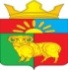 Издается с 2005 г.№ 627 апреля 2022http://mozlat.ru.ОФИЦИАЛЬНОГазета «Златоруновский  Вестник» № 6 от 27.04.2022 года. Тираж 15 экз. Распространяется бесплатно. Тел. для справок: 8-(39156)-24236АДМИНИСТРАЦИЯ ЗЛАТОРУНОВСКОГО СЕЛЬСОВЕТАУЖУРСКИЙ РАЙОН КРАСНОЯРСКИЙ КРАЙПОСТАНОВЛЕНИЕ18.04.2022                                         п. Златоруновск                                    № 29О введении особого противопожарного режима на территории Златоруновского сельсоветаВ соответствии со статьями 18, 30 Федерального закона от 21.12.1994 № 69-ФЗ «О пожарной безопасности», статьей 63 Федерального закона от 22.07.2008 № 123-ФЗ «Технический регламент о требованиях пожарной безопасности», постановлением Правительства Российской Федерации от 16.09.2020 № 1479 «Об утверждении Правил противопожарного режима в Российской Федерации», статьей 103 Устава Красноярского края, статьей 2 Закона Красноярского края от 24.12.2004 № 13-2821 «О пожарной безопасности в Красноярском крае», постановлением администрации Красноярского края от 21.08.2000 № 623-п «Об утверждении Положения об особом противопожарном режиме на территории Красноярского края», учитывая решение краевой комиссии по предупреждению и ликвидации чрезвычайных ситуаций и обеспечению пожарной безопасности от 07.04.2022 № 12, в связи с повышением пожарной опасности в результате наступления неблагоприятных климатических условий, необходимостью стабилизации обстановки с пожарами ПОСТАНОВЛЯЮ:Ввести с 00 часов 00 минут 15 апреля 2022 года особый противопожарный режим на территории Златоруновского сельсовета.На период действия особого противопожарного режима в целях обеспечения мер пожарной безопасности установить дополнительные требования пожарной безопасности:- ограничение посещения лесов гражданами;- запрет на разведение костров в лесах;- запрет на использование огня на землях поселений, территориях садоводчесих и огороднических товариществ, полосах отвода линий элетропередач, железнодорожных и автомобильных дорог.3. Опубликовать постановление в муниципальной газете «Златоруновский вестник» и на официальном сайте администрации Златоруновского сельсовета в сети Интернет https://mozlat.ru.Постановление вступает в силу со дня подписания.Глава сельсовета                                                           Е.А.ХасамудиноваЗЛАТОРУНОВСКИЙ СЕЛЬСКИЙ  СОВЕТ ДЕПУТАТОВ УЖУРСКИЙ   РАЙОН КРАСНОЯРСКИЙ  КРАЙ  РЕШЕНИЕ27.04. 2022	   		      п.Златоруновск 			                                № 14-82рВ соответствии с пунктами 6, 12, 13 статьи 9 Закона Красноярского края от 24.04.2008 № 5-1565 «Об особенностях правового регулирования муниципальной службы в Красноярском крае», руководствуясь статьёй 32 Устава Златоруновского сельсовета Ужурского района Красноярского края Златоруновский сельский Совет депутатов РЕШИЛ:Внести в Решение Златоруновского сельского Совета депутатов от 22.11.2019 № 31-149р «Об утверждении Положения об условиях и порядке предоставления муниципальному служащему права на пенсию за выслугу лет за счет средств бюджета Златоруновского сельсовета» следующие изменения:1.1. в Положении об условиях и порядке предоставления муниципальному служащему права на пенсию за выслугу лет за счет средств бюджета Златоруновского сельсовета:1.1.1. в абзаце втором пункта 2.1 слова «сверх указанного стажа» заменить словами «сверх стажа, установленного в соответствии с пунктом 1 статьи 9 Закона края № 5-1565»;1.1.2. в пункте 2.3 слова «Законом края от 9 июня 2005 года № 14-3538 «Об оплате труда лиц, замещающих государственные должности Красноярского края, и государственных гражданских служащих Красноярского края»» заменить словами «Законом Красноярского края от 04.06.2019 № 7-2846 «Об оплате труда лиц, замещающих государственные должности Красноярского края, и государственных гражданских служащих Красноярского края»»;1.1.3. в подпункте «а» пункта 2.14 слова «гражданской службы не менее 12 полных месяцев с более высоким должностным окладом» заменить словами «муниципальной службы в органах местного самоуправления, избирательных комиссиях муниципальных образований, расположенных на территории края, не менее 12 полных месяцев с более высоким должностным окладом»;1.1.4. в пункте 2.15 после слов «денежного содержания муниципальных служащих» дополнить словами «, возобновления выплаты пенсии за выслугу лет случае, предусмотренном подпунктом «а» пункта 2.14 настоящего Положения»;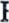 1.1.5. пункт 3.1 изложить в следующей редакции:«3.1. Заявление о назначении пенсии за выслугу лет подается указать уполномоченный орган местного самоуправления (должностное лицо местного самоуправления) (далее – Уполномоченный орган).К заявлению о назначении пенсии за выслугу лет должны быть приложены следующие документы:а) документы, подтверждающие стаж муниципальной службы – копия трудовой книжки (за исключением случаев, если в соответствии с действующим законодательством трудовая книжка не ведется), военный билет, справка военного комиссариата и иные документы соответствующих органов, архивных учреждений;б) копия пенсионного удостоверения или справка территориального органа Пенсионного фонда Российской Федерации о пенсионном обеспечении;в) копия справки, подтверждающей факт установления инвалидности (при необходимости);г) копия документа, удостоверяющего личность представителя гражданина Российской Федерации, и документ, подтверждающий его полномочия, оформленный в порядке, установленном законодательством Российской Федерации, в случае, если заявление подается от имени гражданина Российской Федерации его законным или уполномоченным представителем.Документы, предусмотренные настоящим подаются гражданином Российской Федерации лично или через законного или уполномоченного представителя, либо направляются посредством почтовой связи.При личном обращении подпись гражданина Российской Федерации или представителя удостоверяется уполномоченным работником Уполномоченного органа (должностным лицом местного самоуправления), в котором гражданин Российской Федерации замещал должность муниципальной службы перед увольнением.Копии документов, предусмотренные настоящим пунктом, заверяются в установленном законодательством Российской Федерации порядке.Незаверенные копии документов представляются с предъявлением их подлинников и удостоверяются уполномоченным работником Уполномоченного органа (должностным лицом местного самоуправления), принимающим документы.»;1.1.6. в пункте 3.3:- подпункт «а» изложить в следующей редакции:«а) сведения о трудовой деятельности;»;- в подпункте «д» слова «среднемесячного заработка муниципального служащего» заменить словами «среднемесячного заработка муниципального служащего за 12 полных месяцев».Контроль за исполнением настоящего Решения возложить на заместителя главы сельсовета Ватину Л.М.Настоящее Решение  ступает в силу со дня его официального опубликования в печатном органе «Златоруновский вестник».ЗЛАТОРУНОВСКИЙ СЕЛЬСКИЙ СОВЕТ ДЕПУТАТОВУЖУРСКОГО РАЙОНА КРАСНОЯРСКОГО КРАЯ РЕШЕНИЕОб утверждении Положения об условиях и порядке предоставления муниципальному служащему права на пенсию за выслугу лет за счет средств бюджета Златоруновского сельсовета (в редакции решения Златоруновского сельского Совета депутатов от 27.04.2022 № 14-82р)В соответствии с пунктом 4 статьи 9 Закона Красноярского края от 24.04.2008 № 5-1565 «Об особенностях правового регулирования муниципальной службы в Красноярском крае», руководствуясь статьями 22, 27 Устава Златоруновского сельсовета Казачинского района Красноярского края, Златоруновский сельский Совет депутатов РЕШИЛ:Утвердить Положение об условиях и порядке предоставления муниципальному служащему права на пенсию за выслугу лет за счет средств бюджета Златоруновского сельсовета согласно приложению.За лицами, приобретшими право на пенсию за выслугу лет в соответствии с Законом края «Об особенностях правового регулирования муниципальной' службы в Красноярском крае» и настоящим Положением и уволенными с муниципальной службы до 1 января 2017 года, лицами, продолжающими замещать на 1 января 2017 года должности муниципальной службы и имеющими на 1 января 2017 года стаж муниципальной службы для назначения пенсии за выслугу лет не менее 20 лет, лицами, продолжающими замещать на 1 января 2017 года должности муниципальной службы, имеющими на этот день не менее 15 лет указанного стажа и приобретшими до 1 января 2017 года право на страховую пенсию по старости (инвалидности) в соответствии с Федеральным законом от 28 декабря 2013 года № 400-ФЗ «О страховых , пенсиях», сохраняется право на пенсию за выслугу лет без учета изменений, внесенных Законом Красноярского края от 22.12.2016 № 2-277 «О внесении изменений в Закон края «Об особенностях организации и правового регулирования государственной гражданской службы Красноярского края» в пункт 1 статьи 9 Закона края «Об особенностях правового регулирования муниципальной службы в Красноярском крае».Контроль за исполнением настоящего решения возложить на главу Златоруновского сельсовета.3. Настоящее решение вступает в силу со дня, следующего за днем его официального опубликования в газете «Златоруновский вестник» и официальном сайте администрации Златоруновского сельсовета в сети ИнтернетПриложениек решению Златоруновского сельского Совета депутатовот  22.11.2019. № 31-149рПоложение об условиях и порядке предоставления муниципальному служащему права на пенсию за выслугу лет за счет средств бюджета Златоруновского сельсовета1. ОБЩИЕ ПОЛОЖЕНИЯНастоящее Положение определяет условия и порядок предоставления лицам, замещавшим должности муниципальной службы, пенсии за выслугу лет за счет средств бюджета Златоруновского сельсовета (далее - Положение, пенсия за выслугу лет).Право на пенсию за выслугу лет имеют муниципальные служащие Златоруновского сельсовета, указанные в статье 9 Закона Красноярского края от 24.04.2008 № 5-1565 «Об особенностях правового регулирования муниципальной службы в Красноярском крае» (далее - Закон края № 5-1565).Пенсия за выслугу лет не выплачивается в период прохождения государственной службы Российской Федерации, при замещении государственной должности Российской Федерации, государственной должности субъекта Российской Федерации, муниципальной должности, замещаемой на постоянной основе, должности муниципальной службы; а также в период работы в межгосударственных (межправительственных) органах, созданных с участием Российской Федерации, на должностях, по которым в соответствии с международными договорами Российской Федерации осуществляются назначение и выплата пенсий за выслугу лет в порядке и на условиях, которые установлены для федеральных государственных гражданских служащих. При последующем увольнении с государственной службы Российской Федерации или освобождении от указанных должностей выплата пенсий за выслугу лет возобновляется со дня, следующего за днем увольнения с указанной службы или освобождения от указанных должностей гражданина, обратившегося с заявлением о ее возобновлении.Лицам, имеющим одновременно право на пенсию за выслугу лет в соответствии с настоящим Положением и пенсию за выслугу лет, ежемесячную доплату к пенсии, ежемесячное пожизненное содержание или дополнительное (пожизненное) ежемесячное материальное обеспечение, назначаемые' и финансируемые за счет средств федерального бюджета в соответствии с федеральным законодательством, а также на пенсию за выслугу лет (ежемесячную доплату к пенсии, иные выплаты), устанавливаемые в соответствии с краевым законодательством, законодательством других субъектов Российской Федерации или актами органов местного самоуправления в связи с прохождением государственной гражданской службы края, других субъектов Российской Федерации или муниципальной службы, назначается пенсия за выслугу лет в соответствии с настоящей статьей или одна из указанных выплат по их выбору.РАЗМЕР ПЕНСИИ ЗА ВЫСЛУГУ ЛЕТПенсия за. выслугу лет назначается в размере 45 процентов среднемесячного заработка муниципального служащего за вычетом страховой пенсии по старости(инвалидности), фиксированной выплаты к страховой пенсии и повышений фиксированной выплаты к страховой пенсии, установленных в соответствии с Федеральным законом от 28 декабря 2013 года № 400-ФЗ «О страховых пенсиях».За каждый полный год стажа муниципальной службы сверх стажа , установленного в соответствии с пунктом 1 статьи 9 Закона края №5-1565, пенсия за выслугу лет увеличивается на 3 процента среднемесячного заработка.  (в редакции решения Златоруновского сельского Совета депутатов от 27.04.2022 № 14-82р)	 Общая сумма пенсии за выслугу лет и страховой пенсии по старости (инвалидности), фиксированной выплаты к страховой пенсии и повышений фиксированной выплаты к страховой пенсии не может превышать 75 процентов среднемесячного заработка муниципального служащего.Размер среднемесячного заработка, исходя из которого исчисляется пенсия за выслугу лет, не должен превышать 2,8 должностного оклада с учетом действующих на территории районного коэффициента, процентной надбавки за стаж работы в районах Крайнего Севера и приравненных к ним местностях и процентной надбавки за работу в местностях с особыми климатическими условиями, установленного по должности муниципальной службы, замещавшейся на день прекращения муниципальной службы либо на день достижения возраста, дающего право на страховую пенсию по старости в соответствии с Федеральным законом от 28 декабря 2013 года № 400-ФЗ «О страховых пенсиях».Максимальный размер пенсии муниципального служащего не может превышать максимальный размер пенсии государственного гражданского служащего края по соответствующей должности государственной гражданской службы края согласно приложению 2 к Закону края № 5-1565, исчисляемый при аналогичных условиях назначения пенсии за выслугу лет исходя из максимального размера должностного оклада по соответствующей должности государственной гражданской службы края, установленного Законом Красноярского края от 04.06.2019 №7-2846 «Об оплате труда лиц, замещающих государственные должности Красноярского края, и государственных гражданских служащих  Красноярского края» с учетом действующих на территории районного коэффициента, процентной надбавки за стаж работы в районах Крайнего Севера и приравненных к ним местностях и процентной надбавки за работу в местностях с особыми климатическими условиями.  (в редакции решения Златоруновского сельского Совета депутатов от 27.04.2022 № 14-82р)При определении размера пенсии за выслугу лет в порядке, установленном настоящим Положением, не учитываются суммы, предусмотренные пунктом 3 статьи 14 Федерального закона от 15 декабря 2001 года № 166-ФЗ «О государственном пенсионном обеспечении в Российской Федерации».Размер пенсии за выслугу лет исчисляется по выбору муниципального служащего, .обратившегося за установлением пенсии за выслугу лет, исходя из среднемесячного заработка за последние 12 полных месяцев муниципальной службы, предшествовавших дню ее прекращения либо дню достижения гражданином возраста, дающего право на страховую пенсию по старости в соответствии с частью 1 статьи 8 и статьями 30 - 33 Федерального закона от 28 декабря 2013 года № 400-ФЗ «О страховых пенсиях» (дававшего право на трудовую пенсию в соответствии с Федеральным законом от 17 декабря 2001 года № 173-Ф3 «О трудовых пенсиях в Российской Федерации»);Для определения среднемесячного заработка учитывается денежное содержание муниципальных служащих, состоящее из следующих выплат:должностной оклад;ежемесячная надбавка за классный чин;ежемесячная надбавка за особые условия муниципальной службы;ежемесячная надбавка за выслугу лет;	.ежемесячное денежное поощрение;ежемесячная процентная надбавка к должностному окладу за работу со сведениями, составляющими государственную тайну;премии;		.единовременная выплата при предоставлении ежегодного оплачиваемого отпуска;	9) материальная помощь.При определении среднемесячного заработка учитываются действующие на территории края районный коэффициент, процентная надбавка к заработной плате за стаж работы в районах Крайнего Севера и приравненных к ним местностях, в иных местностях края с особыми климатическими условиями (далее - районный коэффициент и надбавки).За период сохранения за муниципальным служащим в соответствии с законодательством Российской Федерации денежного содержания по замещаемой им должности муниципальной службы для определения среднемесячного заработка учитывается указанное денежное содержание.При исчислении среднемесячного заработка из расчетного периода исключается время нахождения муниципального служащего в отпусках без сохранения денежного содержания, по беременности и родам, по уходуза ребенком до достижения им установленного законом возраста, а также периоды временной нетрудоспособности. Начисленные за это время суммы соответствующихпособий не учитываются.	 2.9. Размер среднемесячного заработка при отсутствии в расчетном периоде исключаемых из него в соответствии с пунктом 2,8 Положения времени нахождения муниципального служащего в соответствующих отпусках и периода временной нетрудоспособности определяется путем деления общей суммы полученного в расчетном периоде денежного содержания на 12.В случае если из расчетного периода исключаются в соответствии с пунктом 2.8 Положения время нахождения муниципального служащего в соответствующих отпусках и период временной нетрудоспособности размер среднемесячного заработка определяется путем деления указанной суммы на количество фактически отработанных дней в расчетном периоде и умножается на 21 (среднемесячное число рабочих дней в году).При этом выплаты, указанные в подпунктах 7 и 8 пункта 2.6 Положения, учитываются при определении среднемесячного Заработка в размере одной двенадцатой фактически начисленных в этом периоде выплат.По заявлению муниципального служащего из числа полных месяцев, за которые определяется месячное денежное содержание, исключаются месяцы, когда муниципальный служащий находился в отпуске без сохранения денежного содержания. При этомисключенные месяцы должны заменяться другими, непосредственно предшествующими избранному периоду.Если в течение расчетного периода произошло повышение денежного содержания, месячное денежное содержание за весь расчетный период рассчитывается с учетом повышения денежного содержания.Размер среднемесячного заработка, исходя из которого исчисляется пенсия за выслугу лет, не должен превышать 2,8 должностного оклада с учетом действующих на территории районного коэффициента, процентной надбавки за стаж работы в районах Крайнего Севера и приравненных к ним местностях и процентной надбавки за работу в местностях с особыми климатическими условиями, установленного по должности муниципальной службы, замещавшейся на день прекращения муниципальной службы либо на день достижения возраста, дающего право на страховую пенсию по старости в соответствии с Федеральным законом от 28 декабря 2013 года № 400-ФЗ «О страховых пенсиях».Минимальный размер пенсии за выслугу лет муниципального служащего устанавливается в размере 75% должностного оклада.В случае выплаты пенсии за выслугу лет муниципальному служащему в минимальном размере ограничение по общей сумме пенсии  за выслугу лет и страховой пенсии по старости (инвалидности), фиксированной выплаты к страховой  пенсии и повышений фиксированной выплаты к страховой пенсии, установленное пунктом 2.1 не применяется.2.14  Перерасчет размера пенсии за выслугу лет муниципальным служащим производится после ее назначения с применением положений пунктов 2.1 - 2.12 настоящего Положения в следующих случаях:	а)	увеличения продолжительности стажа муниципальной службы 'в связи с замещением государственной должности Российской Федерации, государственной должности субъекта Российской Федерации, муниципальной должности, замещаемой на постоянной основе, должности государственной гражданской службы  Российской Федерации или должности муниципальной службы и (или) замещения должности  муниципальной службы в органах местного самоуправления, избирательных комиссиях муниципальных образований, расположенных на территории края, не менее 12 полных месяцев с более высоким должностным окладом  (в редакции решения Златоруновского сельского Совета депутатов от 27.04.2022 № 14-82р)б)	увеличения в централизованном порядке размера денежного содержания по должности муниципальной службы, замещавшейся либо на день прекращения муниципальной службы, либо на день достижения возраста, дающего право на страховую пенсию по старости, предусмотренную Федеральным законом от 28 декабря 2013 года № 400-ФЗ «О страховых пенсиях» (дававшего право на трудовую пенсию по старости в соответствии с Федеральным законом от 17 декабря 2001 года № 173-ФЭ «О трудовых пенсиях в Российской Федерации);в)	изменения размера страховой пенсии по старости (инвалидности), фиксированной выплаты к страховой пенсии, повышений фиксированной выплаты к страховой пенсии, исходя из которых определен размер пенсии за выслугу лет. Размер пенсии за выслугу лет пересчитывается со сроков, установленных для изменения размера страховой пенсии по старости (инвалидности), изменения размера денежного содержания муниципальных служащих, возобновлении выплаты пенсии за выслугу лет в случае, предусмотренном подпунктом «а» пункта 2.14. настоящего Положения  (в редакции решения Златоруновского сельского Совета депутатов от 27.04.2022 №14-82р)ПОРЯДОК НАЗНАЧЕНИЯ И ВЫПЛАТЫ ПЕНСИИ ЗА ВЫСЛУГУ ЛЕТ	 3.1.Заявление о назначении пенсии за выслугу лет подается указать уполномоченный орган местного самоуправления (должностное лицо местного самоуправления) (далее – Уполномоченный орган).К заявлению о назначении пенсии за выслугу лет должны быть приложены следующие документы:а) документы, подтверждающие стаж муниципальной службы – копия трудовой книжки (за исключением случаев, если в соответствии с действующим законодательством трудовая книжка не ведется), военный билет, справка военного комиссариата и иные документы соответствующих органов, архивных учреждений;б) копия пенсионного удостоверения или справка территориального органа Пенсионного фонда Российской Федерации о пенсионном обеспечении;в) копия справки, подтверждающей факт установления инвалидности (при необходимости);г) копия документа, удостоверяющего личность представителя гражданина Российской Федерации, и документ, подтверждающий его полномочия, оформленный в порядке, установленном законодательством Российской Федерации, в случае, если заявление подается от имени гражданина Российской Федерации его законным или уполномоченным представителем.Документы, предусмотренные настоящим подаются гражданином Российской Федерации лично или через законного или уполномоченного представителя, либо направляются посредством почтовой связи.При личном обращении подпись гражданина Российской Федерации или представителя удостоверяется уполномоченным работником Уполномоченного органа (должностным лицом местного самоуправления), в котором гражданин Российской Федерации замещал должность муниципальной службы перед увольнением.Копии документов, предусмотренные настоящим пунктом, заверяются в установленном законодательством Российской Федерации порядке.Незаверенные копии документов представляются с предъявлением их подлинников и удостоверяются уполномоченным работником Уполномоченного органа (должностным лицом местного самоуправления), принимающим документы   (в редакции решения Златоруновского сельского Совета депутатов от 27.04.2022 № 14-82р)	3.2.Заявление лица о назначении пенсии за выслугу лет регистрируется кадровой службой Уполномоченного органа либо специалистом, ответственным за  ведение кадровой службы Уполномоченного органа в день  поступления заявления в Уполномоченный орган.	3.3. После регистрации  заявления Уполномоченный орган в порядке межведомственного информационного взаимодействия в соответствии с Федеральным законом от 27.07.2010 № 210-ФЗ «О предоставлении государственных и муниципальных услуг» запрашивает в соответствующих государственных органах, органах местного самоуправления и иных органах (организациях) следующие документы:	а) сведения о трудовой деятельности; документы   (в редакции решения Златоруновского сельского Совета депутатов от 27.04.2022 №14-82р)	б) заверенную копию муниципального правового акта, приказа об освобождении от должности муниципальной службы, заверенные соответствующим органом местного самоуправления.	В) заверенную копию военного билета (для граждан, проходивших военную службу на должности, период службы в которых включается в стаж муниципальной службы для назначения пенсии за выслугу лет.	Г)  справка Управления Пенсионного Фонда  Российской Федерации о назначении трудовой пенсии в соответствии с действующим федеральным законодательством и о размере страховой пенсии по старости (инвалидности) на момент подачи заявления о назначении пенсии за выслугу лет.	Д) справку о размере среднемесячного заработка  муниципального служащего за 12 полных месяцев; документы   (в редакции решения Златоруновского сельского Совета депутатов от 27.04.2022 № 14-82р)	Е) сведения о размере месячного денежного вознаграждения ( для депутатов, выборных должностных лиц местного самоуправления осуществляющих свои полномочия на постоянной основе);	Ж)  справку о периодах службы (работы), учитываемых для назначения пенсии за выслугу лет, с указанием стажа муниципальной службы;	з)  другие документы, подтверждающие  периоды.  Включаемые в стаж муниципальной службы;	и) документ,  подтверждающий регистрацию в системе обязательного пенсионного страхования.	По своему желанию, заявитель может самостоятельно представить одновременно с подачей  заявления о назначении пенсии за выслугу лет документы, указанные в пункт 3.3 настоящего Положения.	3.4. Запрещено требовать от заявителя представление документов и информации или осуществления действий, представление или осуществление которых не  предусмотрено пунктом 3.1 настоящего Положения.	3.5. Основание для назначения пенсии за выслугу лет является муниципальный правовой акт, издаваемый уполномоченным органом (далее – Акт).	Решение об установлении пенсии за выслугу лет при наличии всех необходимых документов принимается в 10-ти дневный срок.	В Акте указывается процентное отношение к среднемесячному заработку, дата, с которой устанавливается пенсия.	Проект Акта готовится специалистом,  осуществляющим кадровую работу.	В случае принятия отрицательного решения заявитель письменно уведомляет об этом с указанием  мотивов отказа в установлении пенсии за выслугу лет.	3.6. Пенсия за выслугу лет  устанавливается и выплачивается со дня подачи заявления,  но не ранее чем со дня возникновения прав на нее.	3.7. Лицам, имеющим стаж,  дающий право на установление пенсии за выслугу лет, и уволенным в связи с ликвидацией органа местного самоуправления,  либо  в связи  с сокращением численности и штата работников,  пенсия за выслугу лет  устанавливается со дня, следующего  за днем, в котором  сохранение средней заработной платы  в соответствии с действующим законодательством было прекращено.	3.8. выплата пенсии за выслугу лет производится до 10 числа месяца, следующего за расчетным, на счет, открытый в российской кредитной организации, указанный в заявлении получателя пенсии за выслугу лет.	3.9. выплата пенсии за выслугу лет приостанавливается в случаях замещении лицом, получившим пенсию за выслугу лет, государственной должности Российской Федерации, государственной должности субъекта Российской Федерации, муниципальной должности, замещаемой на постоянной основе, должности федеральной государственной службы, должности государственной гражданской службы субъекта Российской Федерации. Или должности муниципальной службы, а также в период работы в межгосударственных (межправительственных) органах, созданных с участием Российской Федерации, на должности, по которым в соответствии с международными договорами Российской Федерации осуществляются назначение  и выплата пенсии за выслугу лет в порядке и на условиях, которые установлены для федеральных и государственных (гражданских) служащих, а также в случае прекращения гражданства Российской Федерации.	Восстановление пенсии за выслугу лет указанным лицам осуществляется в соответствии с порядком, которым устанавливается пенсия за выслугу лет.	При освобождении названных лиц, от указанных должностей выплата пенсии за выслугу лет по их заявлению возобновляется на прежних условиях либо устанавливается с учетом вновь замещавшихся должностей муниципальной службы и месячного денежного содержания по ним.	Лицо, получившее пенсию за выслугу лет, обязано в течение 5 рабочих дней с  даты наступления в пункте 3.9 настоящего Положения обязательств (назначения на соответствующую должность, прекращение гражданства Российской Федерации) сообщить об этом в письменной форме в Уполномоченный орган.ЗЛАТОРУНОВСКИЙ СЕЛЬСКИЙ  СОВЕТ ДЕПУТАТОВ УЖУРСКИЙ   РАЙОН КРАСНОЯРСКИЙ  КРАЙ  РЕШЕНИЕ27.04. 2022	   		      п.Златоруновск 			                       № 14-83рНа основании статьи 31 Федерального закона от 06.10.03 г. № 131-ФЗ «Об общих принципах организации местного самоуправления в Российской Федерации»,  Закона Красноярского края от 10.12.2020 № 10-4541 «Об отдельных вопросах назначения и проведения опроса граждан в муниципальных образованиях Красноярского края», в соответствии со статьей 41 Устава Златоруновского сельсовета Ужурского района Красноярского края, Златоруновский сельский Совет депутатов РЕШИЛ:РЕШИЛ:	1. В решение Златоруновского сельского Совета депутатов от 29.07.2021 №8-51р «Об утверждении Положения о порядке назначения и проведения опроса граждан» внести следующие изменения:	1.1. В Положении  о порядке назначения и проведения опроса граждан:пункт 3 статьи 1 Приложения к Акту изложить в следующей редакции: 	-  «3. В опросе граждан имеют право участвовать жители Златоруновского сельсовета, обладающие избирательным правом.	В опросе граждан по вопросу выявления мнения граждан о поддержке инициативного проекта вправе участвовать жителя Златоруновского сельсовета или его части, в которых предлагается реализовать инициативный проект, достигшие шестнадцатилетнего возраста.»;	1.2. Пункт 1 статьи 2 Приложения к Акту дополнить пунктом 3 следующего содержания:	- 3) о поддержке инициативного проекта с целью выявления мнения граждан по нему.»;	1.3. Пункт 3 статьи 2 Положения дополнить словами «, то есть на него модно было бы дать только однозначный ответ».	1.4. Подпункт 1 статьи 5 Положения изложить в следующей редакции: « 1) Златоруновского сельского Совета депутатов (далее по тексту -  Совет депутатов) или главы Златоруновского сельсовета – по вопросам местного значения»;	1.5. Пункт 1 статьи 6 Приложения к акту изложить в следующей редакции: «решение о назначении опроса принимается Златоруновским сельским Советом депутатов не позднее 30 дней со дня поступления преджложения от инициатора опроса, за исключением случая поступления предложения от инициатора опроса в межсессионай период, которое рассматривается на ближайшем заседании. Если инициатором проведения опроса является Златоруновский сельский Совет депутатов, то  инициатива оформляется его решением о назначении опроса.	1.6. Пункт 3,1 статьи 6 изложить в следующей редакции:	- «- жители муниципального образования должны быть проинформированы о проведении опроса не менее чем за 10 дней до его проведения. Информация о проведении опроса подлежит опубликованию в средствах массовой информации, а также доведению до сведения жителей муниципального образования Златоруновский сельсовет иным способом, предусмотренным уставом Златоруновского сельсовета и (или) нормативными правовыми актами Златоруновского сельского Совета депутатов;	- решение о назначении опроса инициатором которого является администрация Златоруновского сельсовета, направляется в орган являющийся инициатором проведения опроса, в течении 5 рабочий дней со дня его подписания.»	1.7. В пункте 3 статьи 7 Акта слова «главы муниципального образования» заменить на «главы Златоруновского сельсовета».	1.8.  Пункт 1 статьи 8 Приложения к Акту изложить следующей редакции: «1. Комиссия	1) составляет списки участников опроса;	2) обеспечивает изготовление опросных листов;	3) организует проведение опроса;	4) определяет и направляет в Златоруновский сельский Совет депутатов результаты опроса;	5) осуществляет иные полномочия в соответствии с настоящим Законом, уставом Златоруновского сельсовета и (или) нормативным правовым актом Златоруновского сельского Совета депутатов.	1.9.  В подпункте 4  пункта 1  статьи 8 Приложения к акту слова «не позднее» заменить словами «не менее».	1.10. В пункте 5  статьи 8 Приложения к Акту слова «результатов рассмотрения опроса уполномоченным должностным лицом или органом местного самоуправления» заменить  словами «итогов рассмотрения результатов опроса органами (должностными лицами) местного самоуправления, органами государственной власти края, в ведении которых находится вопрос, по которому выявлено мнение населения в результате проведенного опроса».;	1.11. В абзаце 2 пункта 2 статьи 11 слова «администрация Златоруновского сельсовета 20-ти дневный срок» заменить на «администрацией Златоруновского сельсовета в двадцатидневный срок».	2.	Контроль за исполнением настоящего Решения возложить на заместителя главы сельсовета Ватину Л.М.Настоящее Решение  вступает в силу со дня его официального опубликования в печатном органе «Златоруновский вестник».ЗЛАТОРУНОВСКИЙ СЕЛЬСКИЙ СОВЕТ ДЕПУТАТОВУЖУРСКОГО РАЙОНА КРАСНОЯРСКОГО КРАЯ  РЕШЕНИЕ        29.07.2021                                      п.Златоруновск                                № 8-51рОб   утверждении  Положения  о  порядке назначения и проведения опроса граждан (в ред.решения Златоруновского сельского Совета депутатов от 27.04.2022 № 14-83р) На основании статьи 31 Федерального закона от 06.10.03 г. № 131-ФЗ «Об общих принципах организации местного самоуправления в Российской Федерации»,  Закона Красноярского края от 10.12.2020 № 10-4541 «Об отдельных вопросах назначения и проведения опроса граждан в муниципальных образованиях Красноярского края», в соответствии со статьей 56,1 Устава Златоруновского сельсовета Ужурского района Красноярского края, Златоруновский сельский Совет депутатов РЕШИЛ:РЕШИЛ:1. Принять Положение о порядке назначения и проведения опроса граждан согласно приложению. 3. Решение вступает в силу со дня, следующего за днем его официального опубликования в газете «Златоруновский вестник»Председатель Златоруновского сельского Совета депутатов                                                 Е.А.МиловановаГлава сельсовета                                                                    Е.А.Хасамудинова                           Приложение 		          						   к Решению Златоруновского сельского                                                                           Совета депутатов от 29.07.2021 № 8-51рПОЛОЖЕНИЕо порядке назначения  и  проведения опроса граждан в муниципальном образовании Златоруновский сельсоветНастоящее Положение в соответствии с Федеральным законом от 06.10.2003 № 131-ФЗ «Об общих принципах организации местного самоуправления в Российской Федерации», Уставом Златоруновского сельсовета Ужурского района Красноярского края определяет порядок подготовки, проведения, установления и рассмотрения результатов опроса граждан в муниципальном образовании, как одну из форм непосредственного участия населения в осуществлении местного самоуправления.Статья 1. Понятие опроса граждан1. Под опросом граждан в настоящем Положении понимается способ выявления мнения населения и его учета при принятии решений органами местного самоуправления и должностными лицами местного самоуправления, а также органами государственной власти.2. Результаты опроса граждан не являются обязательными для органов местного самоуправления и должностных лиц местного самоуправления, а также органов государственной власти, но могут учитываться ими при принятии соответствующих вопросов, так как носят рекомендательный характер.	3. В опросе граждан имеют право участвовать жители Златоруновскогосельсовета, обладающие избирательным правом.		В опросе граждан по вопросу выявления мнения граждан о поддержке  инициативного проекта вправе участвовать жители Златоруновского сельсовета или его части, в которых предлагается реализовать инициативный проект, достигшие шестнадцатилетнего возраста.  (в ред.решения Златоруновского сельского  Совета депутатов от 27.04.2022 № 14-83) 4. Жители муниципального образования участвуют в опросе на равных основаниях. Каждый участник опроса обладает одним голосом и участвует в опросе непосредственно.5. Какие-либо прямые или косвенные ограничения прав граждан на участие в опросе в зависимости от пола, расы, национальности, языка, происхождения, имущественного и должностного положения, отношения к религии, убеждений, принадлежности к общественным объединениям  не  допускаются.6. Участие в опросе граждан является свободным и добровольным. В ходе опроса никто не может быть принужден к выражению своих мнений и убеждений или отказу от них.7. Подготовка, проведение и определение результатов опроса должны основываться на принципах открытости, гласности и объективности.8. Органы и должностные лица местного самоуправления обязаны содействовать населению в реализации права на участие в опросе.Статья 2. Вопросы, предлагаемые при проведении опроса граждан1. На опрос могут выноситься:1) вопросы местного значения, определенные Федеральным законом «Об общих принципах организации местного самоуправления в Российской Федерации»;  2) вопросы  изменения целевого назначения земель Златоруновского сельсовета для объектов регионального и межрегионального значения.		3) о поддержке инициативного проекта с целью выявления мнения граждан по нему.  (в ред.решения Златоруновского сельского  Совета депутатов от 27.04.2022 № 14-83) 2. Содержание вопроса (вопросов), выносимого (выносимых) на опрос, не должно ограничивать или отменять общепризнанные права и свободы человека и гражданина, конституционные гарантии реализации таких прав и свобод, противоречить федеральному законодательству, законодательству края и муниципальным нормативным правовым актам муниципального образования Златоруновский сельсовет.3. Вопрос, выносимый на опрос, должен быть сформулирован таким образом, чтобы исключить множественность его толкования, то есть на него модно было бы дать только однозначный ответ.  (в ред.решения Златоруновского сельского  Совета депутатов от 27.04.2022 № 14-83р)Статья 3. Территория проведения опроса граждан1. Опрос граждан может проводиться одновременно на всей территории Златоруновского сельсовета, а также на части его территории (в подъезде многоквартирного жилого дома, в многоквартирном жилом доме, на территории группы жилых домов, жилого микрорайона, сельского населенного пункта, не являющегося поселением, на иной территории проживания граждан).Статья 4. Финансирование опросаФинансирование мероприятий, связанных с подготовкой и проведением опроса граждан, осуществляется:1) за счет средств местного бюджета - при проведении опроса по инициативе органов местного самоуправления или жителей Златоруновского сельсовета;2) за счет средств бюджета Красноярского края - при проведении опроса по инициативе органов государственной власти Красноярского края.Статья 5. Инициатива проведения опроса1. Опрос проводится по инициативе:1) Златоруновского сельского Совета депутатов  (далее по тексту  – Совет депутатов) или главы Златоруновского сельсовета - по вопросам местного значения; (в ред.решения Златоруновского сельского  Совета депутатов от 27.04.2022 № 14-83)2) органов государственной власти Красноярского края - для учета мнения граждан при принятии решений об изменении целевого назначения земель муниципального образования Златоруновский сельсовет для объектов регионального и межрегионального значения;3) жителей Златоруновского сельсовета или его части, в которых предлагается реализовать инициативный проект, достигших шестнадцатилетнего возраста, - для выявления мнения граждан о поддержке данного инициативного проекта.»;Статья 6. Назначение опроса	1. Решение о назначении опроса принимается Златоруновским сельским Советом депутатов не позднее 30 дней со дня поступления предложения от инициатора опроса, за исключением случая поступления предложения от инициатора опроса в межсессионный период, которое рассматривается на ближайшем заседании. Если инициатором проведения опроса является Златоруновский сельский Совет депутатов, то  инициатива оформляется его решением о назначении опроса. (в ред.решения Златоруновского сельского  Совета депутатов от 27.04.2022 № 14-83р)2. Решение о назначении опроса считается принятым, если за него проголосовало более половины депутатов Златоруновского сельского Совета депутатов;Для проведения опроса граждан может использоваться официальный сайт муниципального образования в информационно-телекоммуникационной сети «Интернет».3. В решении Златоруновского сельского Совета депутатов о назначении опроса граждан устанавливаются:1) дата и сроки проведения опроса;2) формулировка вопроса (вопросов), предлагаемого (предлагаемых) при проведении опроса;3) методика проведения опроса;4) форма опросного листа;5) минимальная численность жителей муниципального образования, участвующих в опросе;6) порядок идентификации участников опроса в случае проведения опроса граждан с использованием официального сайта муниципального образования в информационно-телекоммуникационной сети «Интернет»;	3.1. Жители муниципального образования должны быть проинформированы о проведении опроса не менее чем за 10 дней до его проведения. Информация о проведении опроса подлежит опубликованию в средствах массовой информации, а также доведению до сведения жителей муниципального образования Златоруновский сельсовет иным способом, предусмотренным уставом Златоруновского сельсовета и (или) нормативными правовыми актами Златоруновского сельского Совета депутатов;- решение о назначении опроса инициатором которого является администрация Златоруновского сельсовета, направляется в орган являющийся инициатором проведения опроса, в течение 5 рабочий дней со дня его подписания. (в ред.решения Златоруновского сельского  Совета депутатов от 27.04.2022 № 14-83р)Статья 7. Комиссия по проведению опроса1. Подготовку и проведения опроса граждан осуществляет Комиссия по проведению опроса (далее – Комиссия).2. Комиссия  состоит  из 5 человек, которые назначаются Златоруновским сельским Советом депутатов.  3. В состав Комиссии в обязательном порядке включаются представители главы Златоруновского сельсовета, местной администрации, Златоруновского сельского Совета депутатов, а также представители общественности территории, на которой проводится опрос. (в ред.решения Златоруновского сельского  Совета депутатов от 27.04.2022 № 14-83)4. Председатель Комиссии избирается открытым голосованием на первом заседании из числа членов Комиссии.5. Деятельность комиссии осуществляется на основе коллегиальности. Заседание Комиссии считается правомочным, если в нем приняли участие не менее половины от установленного числа членов Комиссии.Статья 8. Полномочия  Комиссии1. Комиссия:1)  организует исполнение настоящего Положения при проведении опроса и обеспечивает его соблюдение;2) организует проведение опроса;3) осуществляет контроль за соблюдением права жителей  на участие в опросе;4) не менее, чем за 10 дней до проведения опроса оповещает жителей  муниципального образования Златоруновский сельсовет о дате и сроках, времени, методике проведения опроса, вопросе (вопросах), предлагаемом (предлагаемых) при проведении опроса, форме опросного листа, своем местонахождении, номере телефона и иных необходимых сведениях;5) обеспечивает изготовление опросных листов;6)  совместно с органами территориального общественного самоуправления организует сбор подписей при опросе;7) составляет списки участников опроса;8) определяет и направляет в представительный орган муниципального образования результаты опроса;9)  по вопросам материально-технического и организационного обеспечения сотрудничает с администрацией Златоруновского сельсовета;10) осуществляет иные полномочия в соответствии с Законом Красноярского края от 10.12.2020 № 10-4541 «Об отдельных вопросах назначения и проведения опроса граждан в муниципальных образованиях Красноярского края», Уставом Златоруновского сельсовета Ужурского района Красноярского края и (или) настоящим Положением. (в ред.решения Златоруновского сельского  Совета депутатов от 27.04.2022 № 14-83р)2. Комиссия в рамках своей компетенции взаимодействует с органами и должностными лицами муниципального образования, общественными объединениями, территориальным общественным самоуправлением, средствами массовой информации.3. Деятельность членов Комиссии осуществляется на общественных началах. 4. Материально-техническое и организационное обеспечение деятельности Комиссии осуществляется администрацией Златоруновского сельсовета. 5. Полномочия Комиссии прекращаются после официального опубликования результатов рассмотрения опроса уполномоченным должностным лицом или органом местного самоуправления.Статья 9. Процедура проведения опроса1. Опрос проводится в соответствии с устанавливаемой Златоруновским сельским Советом депутатов методикой, в которой определяются способы проведения опроса. Опрос может проводиться следующими способами:1) заполнение опросных листов путем поквартирного (подомового) обхода жителей;2) заполнение опросных листов в определенных местах (пунктах проведения опроса);3) проведение опроса с использованием официального сайта муниципального образования в информационно-телекоммуникационной сети «Интернет»;4) иными способами, не запрещенными действующим законодательством.2. Применение одного или нескольких способов проведения опроса указывается в методике проведения опроса.Статья 10. Определение результатов опроса1. Результаты опроса определяются комиссией в срок, не превышающий 7 дней со дня окончания срока проведения опроса. Комиссия составляет протокол о результатах опроса, который направляется в Златоруновский сельский Совет депутатов.2. Комиссия признает опрос несостоявшимся, если количество жителей, принявших участие в опросе, меньше минимальной численности жителей, участвующих в опросе, установленной в решении Златоруновского сельского Совета депутатов о назначении опроса, о чем составляет протокол, который направляется в Совет депутатов.3. Совет депутатов уведомляет о результатах опроса инициатора проведения опроса и направляет ему копию протокола комиссии, предоставленного в соответствии с пунктами 1 и 2 настоящей статьи.4. Жители должны быть проинформированы о результатах проведения опроса не позднее 10 дней со дня определения комиссией результатов опроса. Информация о проведении опроса подлежит опубликованию в средствах массовой информации, а также доведению до сведения муниципального образования Златоруновский сельсовет путем письменного уведомления.	Статья 11. Рассмотрение результатов опроса1. Результаты опроса носят рекомендательный характер.2. Результаты опроса, проведенного по инициативе Златоруновского сельского Совета депутатов, главы Златоруновского сельсовета, подлежат обязательному рассмотрению органами (должностными лицами) местного самоуправления,  в ведении которых находится вопрос, по которому выявлено мнение населения в результате проведенного опроса.По итогам рассмотрения результатов опроса администрация Златоруновского сельсовета в двадцатидневный  срок, принимается решение, которое в десятидневный срок со дня его принятия доводится до сведения жителей муниципального образования.По итогам рассмотрения результатов опроса органом государственной власти края принятое им решение доводится до сведения жителей Златоруновского сельсовета в десятидневный срок со дня его принятия.В случае если принятое в соответствии с настоящим пунктом решение противоречит результатам опроса, при доведении его до сведения жителей муниципального образования должна быть размещена информация о причинах принятия такого решения.	3. Результаты опроса, проведенного по инициативе жителей муниципального образования или его части, в которых предлагается реализовать инициативный проект, подлежат обязательному рассмотрению органом, уполномоченным на принятие решения в отношении поддержки инициативного проекта, одновременно с рассмотрением соответствующего инициативного проекта.Информация о рассмотрении результатов опроса размещается в составе информации о рассмотрении инициативного проекта.Статья 12. Защита персональных данныхС целью обеспечения защиты прав и свобод человека и гражданина при обработке его персональных данных, в том числе защиты прав на неприкосновенность частной жизни, личную и семейную тайну к защите обрабатываемых персональных данных предъявляются требования, предусмотренные Федеральным законом от 27.07.2006 № 152-ФЗ «О персональных данных».ЗЛАТОРУНОВСКИЙ СЕЛЬСКИЙ  СОВЕТ ДЕПУТАТОВ УЖУРСКИЙ   РАЙОН КРАСНОЯРСКИЙ  КРАЙ  РЕШЕНИЕ27.04. 2022	   		  п.Златоруновск 			                            № 14-84рРассмотрев протест прокурора Ужурского района,  в соответствии с частью 2.1 статьи 36 Федерального закона от 06.10.2003 № 131-ФЗ «Об общих принципах организации  местного самоуправления в Российской Федерации», Законом Красноярского края от 01.12.2014  № 7-2884 «О некоторых вопросах организации органов местного самоуправления в Красноярском крае», руководствуясь статьёй  22 Устава Златоруновского сельсовета Ужурского района, Златоруновский сельский Совет депутатов  РЕШИЛ:	1. В решение Златоруновского сельского Совета депутатов от 26.02.2021 № 5-25р «Об утверждении Положения о порядке  проведения конкурса по отбору кандидатов на должность главы Златоруновского сельсовета»  внести следующие изменения:Абзац 2 подпункта 5 пункта 3.1 Положения к Акту исключить.2. Контроль за исполнением настоящего Решения возложить на председателя сельского Совета депутатов.3. Решение вступает в силу после официального опубликования (обнародования) в печатном издании «Златоруновский вестник».Председатель сельского Совета депутатов                            Е.А.Милованова Главы Златоруновского сельсовета                                       Е.А.Хасамудинова                    КРАСНОЯРСКИЙ КРАЙ УЖУРСКИЙ РАЙОНЗЛАТОРУНОВСКИЙ СЕЛЬСКИЙ СОВЕТ ДЕПУТАТОВРЕШЕНИЕ26.02.2021                                   п.Златоруновск                                 № 5-25рОб утверждении Положения о порядке проведения конкурса по отбору кандидатовна должность главы Златоруновского сельсовета (в ред. решения Златоруновского сельскогоСовета депутатов от 27.04.2022 № 14-84р)В соответствии с частью 2.1 статьи 36 Федерального закона от 06.10.2003 № 131-ФЗ «Об общих принципах организации  местного самоуправления в Российской Федерации», Законом Красноярского края от 01.12.2014  № 7-2884 «О некоторых вопросах организации органов местного самоуправления в Красноярском крае», руководствуясь статьёй  22 Устава Златоруновского сельсовета Ужурского района, Златоруновский сельский Совет депутатов  РЕШИЛ: 	1. Решение Златоруновского сельского Совета депутатов от 30.06.2015 №68-205р «Положение о порядке проведения конкурса по отбору кандидатов на должность главы Златоруновского сельсовета»  Об утверждении Положения о порядке  проведения конкурса по отбору кандидатур на должность главы Златоруновского сельсовета  (в редакции решения Златоруновского сельсовета  от 28.10.2016 № 9-30р, в редакции решения Златоруновского сельского Совета депутатов от  09.07.2019 № 28-129р, от  22.11.2019  № 31-146р - отменить.2. Утвердить Положение о порядке проведения конкурса по отбору кандидатов на должность главы  Златоруновского сельсовета согласно приложению к настоящему Решению.3. Контроль за исполнением настоящего Решения возложить на председателя сельского Совета депутатов.4. Решение вступает в силу после официального опубликования (обнародования) в печатном издании «Златоруновский вестник».Председатель сельского Совета депутатов                            Е.А.Милованова Главы Златоруновского сельсовета                                   Е.А.Хасамудинова                    Приложение к решению Златоруновского сельского Совета депутатов от 26.02.2021 г.  № 5-25рПоложение о порядкепроведения конкурса по отбору кандидатур на должность главы Златоруновского сельсовета1. Общие положения1.1 Настоящее Положение содержит основные правила, устанавливающие в соответствии с законодательством Российской Федерации порядок проведения конкурса по отбору кандидатур на должность главы муниципального образования.1.2. Конкурс обеспечивает равные права граждан Российской Федерации, претендующих на замещение должности главы муниципального образования, и проводится с целью отбора кандидатур, наиболее подготовленных для замещения должности главы муниципального образования из числа претендентов, представивших документы для участия в конкурсе, на основании их знаний, способностей, профессиональной подготовки, стажа и опыта работы, а также иных качеств, выявленных в результате проведения конкурса.1.3. Конкурс назначается решением представительного органа.1.4. Решение о проведении конкурса должно содержать следующую информацию:1) сведения о дате, времени и месте проведения конкурса;2) текст объявления о приеме документов от кандидатов, содержащий сроки приема документов и условия конкурса;3) Ф.И.О., должность работника, ответственного за прием документов от кандидатов, их регистрацию, а также организационное обеспечение работы конкурсной комиссии. Решение о назначении конкурса  публикуется в периодическом печатном издании не менее чем за 35 календарных дней до дня проведения конкурса.1.5. Не позднее дня, следующего за днем принятия решения, указанного в пункте 1.3 настоящего Положения, представительный орган в письменной форме уведомляет главу Ужурского района об объявлении конкурса и начале формирования конкурсной комиссии.1.6. Расходы по участию в конкурсе (проезд к месту проведения конкурса и обратно, наем жилого помещения, проживание, пользование услугами средств связи всех видов и другие расходы) кандидаты (далее также – конкурсанты) производят за свой счет.1.7. Спорные вопросы, связанные с проведением конкурса, рассматриваются в судебном порядке.2. Конкурсная комиссия2.1. Для проведения конкурса по отбору кандидатов на должность главы муниципального образования формируется конкурсная комиссия (далее – Комиссия) в составе 6 человек. Половина состава Комиссии назначается решением представительного органа, а вторая половина – главой Ужурского района. 2.2. Комиссия должна быть сформирована в полном составе не позднее, чем за 1 календарный день до дня проведения конкурса. 2.3. Формой работы Комиссии является заседание. Заседание Комиссии считается правомочным, если на нем присутствует более двух третей ее состава. Решение Комиссии принимаются большинством от установленного числа её членов открытым голосованием.2.4. Из числа членов Комиссии избираются председатель и секретарь.2.5. Заседание Комиссии, как правило, проводится один раз, в день проведения конкурса, за исключением случаев, установленных настоящим Положением.2.6. Если в день заседания Комиссии присутствует две трети или менее членов Комиссии, заседание переносится на дату и время, определяемые простым большинством присутствующих членов Комиссии. В том случае, если равное число голосов подано за два или более предложенных варианта даты и времени, принимается решение, предусматривающее ближайшие дату и время проведения заседания. При этом заседание может быть перенесено не позднее чем на 7 календарных дней со дня принятия решения о его переносе. Кандидаты должны быть проинформированы о переносе заседания.3. Основания участия кандидата в конкурсе3.1. Для участия в конкурсе кандидат представляет следующие документы:	1) личное заявление на участие в конкурсе (Приложение 1);	2) собственноручно заполненную и подписанную анкету с приложением фотографий 4 х ., 3 шт. (Приложение 2);	3) паспорт или заменяющий его документ;	4) документы, подтверждающие профессиональное образование, стаж работы и квалификацию (при наличии):	- документ о профессиональном образовании;- трудовую книжку или иной документ, подтверждающий трудовую (служебную) деятельность гражданина;5) документ, подтверждающий представление Губернатору Красноярского края сведений о доходах, об имуществе и обязательствах имущественного характера, полученных кандидатом, его супругой (супругом), несовершеннолетними детьми, в соответствии с законом Красноярского края от 19.12.2017 № 4-1264 «О представлении гражданами, претендующими на замещение муниципальных должностей, должности главы (руководителя) местной администрации по контракту, и лицами, замещающими указанные должности, сведений о доходах, расходах, об имуществе и обязательствах имущественного характера и проверке достоверности и полноты таких сведений». ( в ред.решения Златоруновского сельского Совета депутатов от 27.04.2022 № 14-84р)6) справку о наличии (отсутствии) судимости и (или) факта уголовного преследования либо о прекращении уголовного преследования по форме, утвержденной административным регламентом Министерства внутренних дел Российской Федерации по предоставлению государственной услуги по выдаче справок о наличии (отсутствии) судимости и (или) факта уголовного преследования либо о прекращении уголовного преследования, утвержденным приказом МВД России от 27.09.2019 № 660.Также подаются копии документов, указанных в подпунктах 3 и 4 настоящего пункта.По желанию кандидата им могут быть представлены документы о дополнительном профессиональном образовании, о присвоении ученой степени, ученого звания, о награждении наградами и присвоении почетных званий и иные документы, характеризующие его личность, профессиональную подготовку.3.2. В качестве конкурсного задания кандидат представляет разработанную им программу действий, направленную на улучшение социально-экономической ситуации в муниципальном образовании (далее - Программа).Программа обязательно должна содержать:1) оценку текущего социально-экономического состояния муниципального образования;2) описание основных социально-экономических проблем муниципального образования; 3) комплекс предлагаемых кандидатом мер, направленных на улучшение социально-экономического положения и решение основных проблем муниципального образования;4) предполагаемую структуру местной администрации;5) предполагаемые сроки реализации Программы.Программа подписывается кандидатом и представляется Комиссии в день проведения конкурса.Программа должна быть прошита, листы пронумерованы. Программа представляется в запечатанном и подписанном гражданином конверте с указанием количества документов и листов в конверте. Программа представляется объемом до двадцати страниц машинописного текста гарнитурой шрифта TimesNewRoman размером № 14.3.3. Документы, указанные в пункте 3.1 настоящего Положения, кандидат представляет лично в течение 35 календарных дней со дня опубликования решения о назначении конкурса. Подлинники документов, если нет оснований предполагать их подложность, возвращаются гражданину в день предъявления, а их копии формируются в дело. Кандидату выдается расписка о приеме документов с указанием перечня документов и даты приема, о чем делается пометка в журнале регистрации. Представленные кандидатом сведения могут быть проверены в порядке, установленном действующим законодательством.3.4. По истечении срока, установленного пунктом 3.3. настоящего Положения, журнал регистрации, а также дела с копиями документов кандидатов передаются в Комиссию с указанием количества передаваемых дел. 3.5. Кандидат не допускается к участию в конкурсе в случае:а) недостижения на день проведения конкурса возраста 21 года;б) признания его недееспособным или ограниченно дееспособным решением суда, вступившим в законную силу;в) отсутствия гражданства Российской Федерации, отсутствия гражданства иностранного государства - участника международного договора Российской Федерации, в соответствии с которым иностранный гражданин имеет право быть избранным в органы местного самоуправления, приобретения им гражданства иностранного государства либо получения им вида на жительство или иного документа, подтверждающего право на постоянное проживание гражданина Российской Федерации на территории иностранного государства, не являющегося участником международного договора Российской Федерации, в соответствии с которым гражданин Российской Федерации, имеющий гражданство иностранного государства, имеет право быть избранным в органы местного самоуправления;г) осуждения его к наказанию, исключающему возможность непосредственного исполнения полномочий главы муниципального образования, по приговору суда, вступившему в законную силу;д) в случае непредставления или несвоевременного представления документов для участия в конкурсе, указанных в подпунктах 1-3 и 5 (в части документа, подтверждающего представление сведений Губернатору Красноярского края)  и 6 пункта 3.1 настоящего Положения, представления их не в полном объеме или не по формам, утвержденным настоящим Положением; е) наличия у него иных ограничений пассивного избирательного права для избрания выборным должностным лицом местного самоуправления в соответствии с Федеральным законом от 12.06.2002 года № 67-ФЗ «Об основных гарантиях избирательных прав и права на участие в референдуме граждан Российской Федерации».3.6. граждане иностранных государств могут быть кандидатами в случае, если доступ граждан этих государств к замещению должности главы муниципального образования урегулирован международным договором Российской Федерации.3.7. В случае если по истечении срока, установленного пунктом 3.3 настоящего Положения, документы представили менее двух кандидатов, представительный орган принимает решение о продлении срока приема документов, но не более чем на 15 календарных дней со дня опубликования данного решения. Одновременно представительный орган в своем решении определяет новую дату проведения конкурса. Решение о продлении срока приема документов и переносе даты конкурса подлежит опубликованию.3.8. В случае если по окончании дополнительного срока, установленного в соответствии с пунктом 3.7 настоящего Положения, документы представили менее двух кандидатов, решением Комиссии конкурс признается несостоявшимся, о чем не позднее 2 календарных дней со дня принятия решения информируется представительный орган. В этом случае представительный орган в течение 30 календарных дней должен принять решение о проведении нового конкурса.3.9. Кандидат вправе отказаться от участия в конкурсе и снять свою кандидатуру путем подачи письменного заявления на любом этапе конкурса, но не позднее принятия Комиссией итогового решения о результатах конкурса.4. Порядок проведения конкурса4.1. На основании представленных документов и проверки соответствия кандидатов требованиям, установленным настоящим Положением, Комиссия принимает решение о допуске кандидатов к участию в конкурсе. 4.1.1. В случае установления обстоятельств, указанных в пункте 3.5 настоящего Положения, препятствующих кандидату участвовать в конкурсе, Комиссия выносит решение об отказе данному гражданину в участии в конкурсе с указанием причин отказа, о чем гражданин должен быть проинформирован устно в день проведения конкурса, в случае его присутствия, и письменно в течение 3-х календарных дней со дня принятия решения. 4.1.2. Если из всех кандидатов, допущенных к участию в конкурсе, на заседание Комиссии явились менее двух кандидатов, Комиссия переносит заседание на следующий день, о чем уведомляет кандидатов всеми возможными способами.Если на вновь назначенное Комиссией заседание в соответствии с первым абзацем настоящего пункта явились менее двух кандидатов, Комиссия признает конкурс несостоявшимся и письменно информирует о сложившейся ситуации представительный орган в сроки, установленные пунктом 3.8. настоящего Положения. В этом случае представительный орган в течение 30 календарных дней должен принять решение о проведении нового конкурса. 4.2. Конкурс проводится в два этапа в течение конкурсного дня, если иное не установлено настоящим Положением. Кандидаты участвуют в конкурсе лично.4.3. Первый этап конкурса проводится на основе анкетных данных и представленных документов в форме собеседования.4.3.1. При подведении итогов первого этапа конкурса Комиссия оценивает конкурсантов исходя из представленных ими документов.
При выставлении оценок Комиссией учитываются биографические данные, уровень образования, стаж работы по специальности, жизненный опыт кандидатов, полнота и достоверность предоставленных документов, в том числе и документов, предоставление которых не носит обязательный характер, и др.4.3.2. Оценка кандидатов на первом этапе производится по пятибалльной системе. Каждый член Комиссии выставляет кандидату соответствующий балл (от 1 до 5) и заносит его в оценочный лист (Приложение 3), который удостоверяется  подписью члена Комиссии. 4.4. На втором этапе Комиссия рассматривает Программы, представленные кандидатами в соответствии с пунктом 3.2 настоящего Положения.4.4.1. Кандидат докладывает основные положения Программы, при этом для её презентации кандидат вправе использовать мультимедийные средства. 4.4.2. Для изложения основных положений Программы кандидату отводится не более 20 минут. По завершении выступления кандидата члены Комиссии вправе задавать ему вопросы, которые могут быть направлены на проверку знаний основ государственного управления и местного самоуправления, Конституции Российской Федерации, федерального законодательства, Устава и законов Красноярского края, иных нормативных правовых актов в сферах конституционного, муниципального, административного, трудового и гражданского права.  4.4.3. При подведении итогов второго этапа конкурса Члены Комиссии учитывают качество представленных Программ, их целесообразность и осуществимость, полноту и содержательность ответов кандидатов, уровень их коммуникативных навыков и навыки публичного выступления.  4.4.4. Члены Комиссии (в отсутствие кандидата) дают оценку Программе с учетом ответов конкурсантов по десятибалльной системе.По итогам второго этапа конкурса каждый член Комиссии выставляет кандидату соответствующий балл (от 1 до 10) и заносит его в оценочный лист, который удостоверяется  подписью члена Комиссии. 4.5. По завершении конкурсных испытаний подсчитывается общее число баллов по каждому кандидату, полученных при прохождении двух этапов конкурса, данные об этом заносятся в протокол. 4.6. По итогам двух этапов конкурса Комиссия принимает решение об отборе не менее двух кандидатов, набравших наибольшее число баллов. Итоговое решение заносится в протокол, который подписывается членами Комиссии. Протокол заседания Комиссии, документы отобранных кандидатов и материалы конкурсных испытаний направляются Комиссией в представительный орган не позднее 2 календарных дней со дня принятия решения по итогам конкурса. 4.7. Каждому участнику конкурса Комиссия сообщает о его результатах в письменной форме в течение 3 календарных дней со дня принятия решения по итогам конкурса. Председатель представительного органа извещает избранных Комиссией кандидатов не позднее, чем за 2 календарных дня до даты, на которую назначено заседание представительного органа, о дате, времени и месте заседания.4.8.  Если в результате проведения конкурса выявлено менее двух кандидатов, отвечающих требованиях, предъявляемым к кандидатам на должность главы муниципального образования, и прошедших конкурсные испытания, Комиссия признает конкурс несостоявшимся и письменно информирует об этом представительный орган, в сроки, установленные пунктом 3.8. настоящего Положения. В этом случае представительный орган в течение 30 календарных дней должен принять решение о проведении нового конкурса. Приложение 1к Положению о порядке проведенияконкурса по отбору кандидатур на должность главынаименование муниципального образования В конкурсную комиссиюзаявлениеЯ, ________________________________________________________, (фамилия, имя, отчество)желаю принять участие в конкурсе по отбору кандидатур на должность главы наименование муниципального образования.Настоящим подтверждаю, что я являюсь гражданином Российской Федерации, дееспособен, не ограничен в дееспособности, сведения, содержащиеся в документах, представляемых мной для участия в данном конкурсе, соответствуют действительности, а сами документы не являются подложными.Мне известно, что исполнение должностных обязанностей главы наименование муниципального образования связано с использованием сведений, составляющих государственную и иную охраняемую федеральными законами тайну, в связи с чем, выражаю согласие на проведение в отношении меня полномочными органами проверочных мероприятий.Последствия отказа от прохождения процедуры оформления допуска к сведениям, составляющим государственную и иную охраняемую федеральными законами тайну, мне известны.В соответствии со статьей 9 Федерального закона от 27.07.2006 № 152-ФЗ «О персональных данных» своей волей и в своем интересе даю согласие на автоматизированную, а также без использования средств автоматизации обработку моих персональных данных включая сбор, запись, систематизацию, накопление, хранение, уточнение (обновление, изменение), извлечение, использование, передачу (распространение, предоставление, доступ), обезличивание, блокирование, удаление, уничтожение персональных данных.Мне разъяснены мои права и обязанности, связанные с обработкой персональных данных, в том числе, моя обязанность проинформировать оператора в случае изменения моих персональных данных; мое право в любое время отозвать свое согласие путем направления соответствующего письменного заявления оператору.____________           (дата)		_________________	(подпись)АНКЕТАучастника конкурса по отбору кандидатур на должностьглавы Златоруновского сельсовета 11. Выполняемая работа с начала трудовой деятельности (включая учебу в высших и средних специальных учебных заведениях, военную службу, работу по совместительству, предпринимательскую деятельность и т.п.).12. Государственные награды, иные награды и знаки отличия13. Ваши близкие родственники (отец, мать, братья, сестры и дети), а также супруга (супруг), в том числе бывшая (бывший),  супруги братьев и сестер, братья и сестры супругов.Если родственники изменяли фамилию, имя, отчество, необходимо также указать их прежние фамилию, имя, отчество.14. Ваши близкие родственники (отец, мать, братья, сестры и дети), а также супруга (супруг), в том числе бывшая (бывший),  супруги братьев и сестер, братья и сестры  супругов, постоянно проживающие за границей и (или) оформляющие документы для выезда на постоянное место жительства в другое государство  15. Пребывание за границей  16. Отношение к воинской обязанности и воинское звание  17. Домашний адрес (адрес регистрации, фактического проживания), номер телефона (либо иной вид связи)  18. Паспорт или документ, его заменяющий  (серия, номер, кем и когда выдан)19. Наличие заграничного паспорта  (серия, номер, кем и когда выдан)20. Страховой номер индивидуального лицевого счета  (если имеется) ___________________________________________________________________________21. ИНН (если имеется)  22. Дополнительные сведения (участие в выборных представительных органах, другая информация, которую желаете сообщить о себе) ____________________________________________________________________________________________________________________________________________________________23. Мне известно, что сообщение о себе в анкете заведомо ложных сведений и мое несоответствие требованиям могут повлечь отказ в участии в конкурсе и избрании на должность.На проведение в отношении меня проверочных мероприятий и обработку моих персональных данных (в том числе автоматизированную обработку) согласен (согласна).Приложение 3
к Положению о порядке проведенияконкурса по отбору кандидатов на должность главы наименование муниципального образования Оценочный лист члена конкурсной комиссии_____________________________(ф.и.о.)ЗЛАТОРУНОВСКИЙ СЕЛЬСКИЙ  СОВЕТ ДЕПУТАТОВ УЖУРСКИЙ   РАЙОН КРАСНОЯРСКИЙ  КРАЙ  РЕШЕНИЕ27.04. 2022	   		              п.Златоруновск 			              № 14-85р      В  соответствии Закона Красноярского края от 07.04.2022 года №8-623  «О внесении изменений в закон Красноярского края  «О краевом бюджете на 2022 год и плановый период 2023-2024 годов»,   Устава Златоруновского сельсовета, Златоруновский сельский Совет депутатов РЕШИЛ:	1. Внести  в  Решение Златоруновского сельского Совета депутатов от 08.12.2017 № 19-76р  «Об утверждении Положения о новой системе оплаты труда работников  органов местного самоуправления, не являющихся лицами, замещающими муниципальные должности, и муниципальными служащими, финансируемых за счет средств местного бюджета» следующие изменения:	-  приложение №1 к Приложению изложить в следующей редакции:Размеры должностных окладов работников органов местного самоуправления, не являющихся лицами, замещающими муниципальные должности, и муниципальными служащимиКонтроль за исполнением настоящего Решения возложить на главного бухгалтера Макиенко О.В. Настоящее Решение  ступает в силу со дня его официального опубликования в печатном органе «Златоруновский вестник» - и на официальном сайте администрации Златоруновского сельсовета в сети Интернет  Mozlat.ruКРАСНОЯРСКИЙ  КРАЙ  УЖУРСКИЙ   РАЙОН   ЗЛАТОРУНОВСКИЙ СЕЛЬСКИЙ  СОВЕТ                            ДЕПУТАТОВРЕШЕНИЕ           08.12.2017                             п. Златоруновск                                      № 19-76р«Об утверждении Положения о новой системе оплаты труда работников  органов местного самоуправления, не являющихся лицами, замещающими муниципальные должности, и муниципальными служащими, финансируемых за счет средств местного бюджета» 27.04.2022 № 14-85р)      В  соответствии Закона Красноярского края от 07.04.2022 года №8-623  «О внесении изменений в закон Красноярского края  «О краевом бюджете на 2022 год и плановый период 2023-2024 годов»,   Устава Златоруновского сельсовета, Златоруновский сельский Совет депутатов РЕШИЛ:       1. Приложение  к решению Златоруновского сельского Совета депутатов от 16.12.2016 № 12-38р, отменить.       2. Утвердить Положение о новой системе оплаты труда работников  органов местного самоуправления, не являющихся лицами, замещающими муниципальные должности, и муниципальными служащими, финансируемых за счет средств местного бюджета согласно  приложению       3. Контроль за исполнением настоящего решения оставляю за собой.       4. Решение вступает в силу в день, следующий за днем его официального опубликования в газете «Златоруновский вестник», но не ранее 01.07.2022 года.Председатель сельского Совета              Глава Златоруновского сельсоветадепутатов               Е.А.Милованова                                  Е.А.ХасамудиноваПоложение о новой системе оплаты труда работников органов местного самоуправления, не являющихся лицами, замещающими муниципальные должности, и муниципальными служащимиНастоящее Положение устанавливает новые системы оплаты труда работников органов местного самоуправления, не являющихся лицами, замещающими муниципальные должности, и муниципальными служащими, финансируемых за счет средств местного бюджета.Статья 1. Общие положения1. Новая система оплаты труда работников учреждений (далее - новая система оплаты труда) включает в себя следующие элементы оплаты труда:оклады (должностные оклады), ставки заработной платы;выплаты компенсационного характера;выплаты стимулирующего характера.2. Новая система оплаты труда, включая размеры окладов (должностных окладов), ставок заработной платы, выплат компенсационного и стимулирующего характера, для работников учреждений устанавливается коллективными договорами, соглашениями, локальными нормативными актами в соответствии с трудовым законодательством, иными нормативными правовыми актами Российской Федерации и Красноярского края, содержащими нормы трудового права, и настоящим Положением.3. Новая система оплаты труда устанавливается с учетом:а) единого тарифно-квалификационного справочника работ и профессий рабочих;б) единого квалификационного справочника должностей  служащих;в) государственных гарантий по оплате труда;4. Положения об оплате труда работников органов местного самоуправления, не являющихся лицами, замещающими муниципальные должности, и муниципальными служащими, утверждаются администрацией Златоруновского сельсовета Ужурского района.5. Положения об оплате труда работников администрации Златоруновского сельсовета Ужурского района не являющихся лицами, замещающими муниципальные должности, и муниципальными служащими, утверждаются соответственно главой администрации Златоруновского сельсовета Ужурского района.6. Для работников учреждений, осуществляющих переданные полномочия, система оплаты труда устанавливается в соответствии с настоящим Положением в пределах соответствующих бюджетных ассигнований, если иное не установлено решением о местном бюджете на очередной финансовый год и плановый период.7. Для работников учреждений, с которыми для выполнения работ, связанных с временным расширением объема оказываемых учреждением услуг, заключаются срочные трудовые договоры, и оплата труда по которым полностью осуществляется за счет средств местного бюджета, система оплаты труда устанавливается в соответствии с настоящим Положением в пределах указанных средств.8. Заработная плата работников учреждений увеличивается (индексируется) с учетом уровня потребительских цен на товары и услуги.9. Работникам учреждений в случаях, установленных настоящим Положением, осуществляется выплата единовременной материальной помощи.Статья 2. Оклады (должностные оклады), ставки заработной платы1. Размеры окладов (должностных окладов), ставок заработной платы конкретным работникам устанавливаются руководителем учреждения на основе требований к профессиональной подготовке и уровню квалификации, которые необходимы для осуществления соответствующей профессиональной деятельности, с учетом сложности и объема выполняемой работы в соответствии с размерами окладов (должностных окладов), ставок заработной платы, определенных в коллективных договорах, соглашениях, локальных нормативных актов, в соответствии с приложением 1 к настоящему Приложению.2. В трудовых  договорах, соглашениях, локальных нормативных актах размеры окладов (должностных окладов), ставок заработной платы устанавливаются не ниже минимальных размеров окладов (должностных окладов), ставок заработной платы, определяемых по квалификационным уровням профессиональных квалификационных групп и отдельным должностям, не включенным в профессиональные квалификационные группы (далее - минимальные размеры окладов, ставок).3. Минимальные размеры окладов, ставок устанавливаются в  положениях об оплате труда.В  положениях об оплате труда могут устанавливаться должности (профессии) работников учреждений и условия, при которых размеры окладов (должностных окладов), ставок заработной платы работникам учреждений устанавливаются выше минимальных размеров окладов, ставок.Статья 3. Выплаты компенсационного характера1. Порядок установления выплат компенсационного характера, их виды и размеры определяются в соответствии с трудовым законодательством и иными нормативными правовыми актами Российской Федерации и Красноярского края, содержащими нормы трудового права, и настоящим Законом.2. К выплатам компенсационного характера относятся:          выплаты за работу в местностях с особыми климатическими условиями;         выплаты за классность водителя в размере 25%;          выплаты за технический уход за автомобилем в размере 70%;                                                                   выплаты за уборку салона автомобиля в размере 60%.          2.1. Выплаты за работу в условиях, отклоняющихся от нормальных (при выполнении работ различной квалификации, совмещении профессий (должностей),  при выполнении работ в других условиях, отклоняющихся от нормальных), предусматривают:доплату за расширение зон обслуживания - 50% (уборка снега  прилегающей территории сельсовета, поливка цветов и уход за ними).3. Виды выплат компенсационного характера, размеры и условия их осуществления устанавливаются в примерных положениях об оплате труда в соответствии с трудовым законодательством и иными нормативными правовыми актами Российской Федерации и Красноярского края, содержащими нормы трудового права, и настоящим Положением.4. В случаях, определенных законодательством Российской Федерации и Красноярского края, к заработной плате работников учреждений устанавливаются районный коэффициент, процентная надбавка к заработной плате за стаж работы в районах Крайнего Севера и приравненных к ним местностях или надбавка за работу в местностях с особыми климатическими условиями.Статья 4. Выплаты стимулирующего характера1. Работникам учреждений в пределах утвержденного фонда оплаты труда могут устанавливаться следующие выплаты стимулирующего характера:выплаты за интенсивность и высокие результаты работы;выплаты за качество выполняемых работ;                                                                         выплаты за важность выполняемой работы, степень самостоятельности и ответственности при выполнении поставленных задач.выплаты по итогам работы за год2. Персональные  выплаты  устанавливаются  с   учетом  квалификационной категории, сложности, напряженности и особого режима работы, опыта  работы, работы в сельской местности, в целях повышения уровня оплаты  труда  молодым специалистам, обеспечения заработной платы работника на уровне размера минимальной заработной платы (минимального размера оплаты труда),   обеспечения   региональной   выплаты,  установленной  пунктом  3 настоящей статьи.     3. Персональные выплаты в целях обеспечения заработной платы работника учреждения на уровне размера минимальной заработной платы (минимального размера оплаты труда) производятся работникам учреждения, месячная заработная плата которых при полностью отработанной норме рабочего времени и выполненной норме труда (трудовых обязанностей) с учетом выплат компенсационного и стимулирующего характера ниже размера минимальной заработной платы, установленного в Красноярском крае (минимального размера оплаты труда), в размере, определяемом как разница между размером минимальной заработной платы, установленным в Красноярском крае (минимальным размером оплаты труда), и величиной заработной платы конкретного работника учреждения за соответствующий  период времени.        Работникам учреждения, месячная заработная плата которых по основному месту работы при не полностью отработанной норме рабочего времени с учетом Выплат компенсационного и стимулирующего характера ниже размера минимальной заработной платы, установленного в Красноярском крае (минимального размера оплаты труда), исчисленного пропорционально отработанному работником учреждения времени, указанные персональные выплаты производятся в размере, определяемом для каждого работника как разница между размером минимальной заработной платы, установленным в Красноярском крае (минимальным размером оплаты труда), исчисленным пропорционально отработанному работником учреждения времени, и величиной заработной платы конкретного работника учреждения за соответствующий период времени.     4. Виды, условия, размер и порядок выплат стимулирующего характера, в том числе критерии оценки результативности и качества труда работников утверждаются администрацией Златоруновского сельсовета.          5. Критерии  оценки  результативности  и  качества  труда  работников учреждений   могут   детализироваться,  конкретизироваться,  дополняться  и уточняться  в  коллективных  договорах,  соглашениях, локальных нормативных актах учреждений, устанавливающих новые системы оплаты труда в соответствии с приложением 2 к настоящему Положению.6. Виды, условия, размер и порядок выплат стимулирующего характера, в том числе критерии оценки результативности труда для работников администрации Златоруновского сельсовета, не являющихся лицами, замещающими муниципальные должности, и муниципальными служащими, определяются соответственно главой администрации Златоруновского сельсовета (приложение 2).          7. Выплаты   стимулирующего   характера   производятся    по    решению руководителя  учреждения  с  учетом  критериев  оценки  результативности  труда работника, в соответствии с приложением 3 к настоящему Положению. Выплаты по итогам работы за год производятся по решению руководителя учреждения на основании распоряжения. Предельное количество должностных окладов работников учреждений, учитываемых при определении объема средств на выплаты стимулирующего характера по итогам работы за год не более 3,0.Критерии оценки результативности и качества труда работника не  учитываются  при  выплате  стимулирующих  выплат  за  условия работы в сельской местности, в целях повышения уровня оплаты  труда  молодым специалистам, обеспечения заработной платы работника на уровне размера минимальной заработной платы (минимального размера оплаты труда), обеспечения региональной   выплаты,  установленной  пунктом  3 настоящей  статьи. Выплаты стимулирующего характера производятся в пределах бюджетных  ассигнований.Статья 5. Единовременная материальная помощь1. Работникам учреждений в пределах утвержденного фонда оплаты труда осуществляется выплата единовременной материальной помощи.2. Единовременная материальная помощь работникам учреждений, оказывается, по решению руководителя учреждения в связи с бракосочетанием, рождением ребенка, в связи со смертью супруга (супруги) или близких родственников (детей, родителей).3. Размер единовременной материальной помощи не может превышать три тысячи рублей по каждому основанию, предусмотренному пунктом 2 настоящей статьи.4. Выплата единовременной материальной помощи работникам учреждений производится на основании приказа руководителя учреждения с учетом положений настоящей статьи.Размеры должностных окладов работников органов местного самоуправления, не являющихся лицами, замещающими муниципальные должности, и муниципальными служащими                                                            Приложение №2 к  Положению по оплате труда                                                         работников администрации Златоруновского сельсовета,                                                         не являющихся лицами, замещающими  муниципальные                                                         должности и должности муниципальной службыКритерии оценки результативности труда работниковКритерии оценки  выплат стимулирующего характера, за исключением персональных выплат и выплат по итогам работы ЗЛАТОРУНОВСКИЙ СЕЛЬСКИЙ  СОВЕТ ДЕПУТАТОВ УЖУРСКИЙ   РАЙОН КРАСНОЯРСКИЙ  КРАЙ  РЕШЕНИЕ27.04. 2022	   		              п.Златоруновск 			              № 14-86рОб утверждении Положения об оплате труда лиц, замещающих муниципальные должности, осуществляющих свои полномочия на постоянной основе, и муниципальных служащих в Златоруновском сельсовете.На основании статей 86, 136 Бюджетного кодекса Российской Федерации, Федерального закона от 06.10.2003 № 131-ФЗ «Об общих принципах организации местного самоуправления в Российской Федерации», статьи 22 Федерального закона от 02.03.2007 № 25-ФЗ «О муниципальной службе в Российской Федерации», Закона Красноярского края от 24.04.2008 № 5-1565 «Об особенностях правового регулирования муниципальной службы в Красноярском крае», Постановления Совета администрации Красноярского края от 29.12.2007 № 512-п «О нормативах формирования расходов на оплату труда депутатов, выборных должностных лиц местного самоуправления, осуществляющих свои полномочия на постоянной основе, и муниципальных служащих», руководствуясь статьей 56 Устава Златоруновского сельсовета Ужурского района Красноярского края, Златоруновский сельский Совет депутатов  РЕШИЛ 1. Решение Златоруновского сельского Совета депутатов от 25.11.2014 №63-184р «Об утверждении Положения о системе оплаты труда муниципальных служащих  администрации Златоруновского сельсовета (в редакции решения Златоруновского сельского Совета депутатов от  05.05.2015 №66-203р; от 25.08.2015 № 69-214р; от 10.12.2015 №3-09р, от 08.12.2017 №19-75р,  от 14.09.2018 №22-94р, от 25.03.2020 №33-162р) – отменить.2. Утвердить Положение об оплате труда лиц, замещающих муниципальные должности, осуществляющих свои полномочия на постоянной основе, и муниципальных служащих в Златоруновском сельсовете согласно приложению.Контроль за исполнением настоящего Решения возложить на главного бухгалтера Макиенко О.В. Настоящее Решение  ступает в силу со дня его официального опубликования в печатном органе «Златоруновский вестник» - и на официальном сайте администрации Златоруновского сельсовета в сети Интернет  Mozlat.ruАДМИНИСТРАЦИЯ ЗЛАТОРУНОВСКОГО СЕЛЬСОВЕТАУЖУРСКИЙ РАЙОН КРАСНОЯРСКИЙ КРАЙ                                                       РЕШЕНИЕ 27.04.2022                                       п. Златоруновск                         № 14-87рО внесении изменений в решение № 34-104р от 16.10.2012 «О нормативах формирования расходов на оплату труда депутатов, выборных должностных лиц местного самоуправления, осуществляющих свои полномочия на постоянной основе,и муниципальных служащих»        В соответствии с пунктом 4 Постановления Совета администрации Красноярского края от 29.12.2007 №512-п «О нормативах формирования расходов на оплату труда депутатов, выборных должностных лиц местного самоуправления, осуществляющих свои полномочия на постоянной основе, и муниципальных служащих», на основании Закона Красноярского края от 07.04.2022 года №8-623  «О внесении изменений в закон Красноярского края  «О краевом бюджете на 2022 год и плановый период 2023-2024 годов», Златоруновский сельский Совет депутатов РЕШИЛ:	1. Произвести с 1 июля 2022 года индексацию (увеличение) должностных окладов выборных должностных лиц администрации Златоруновского сельсовета на 8,6 процента.      	 2. Внести в решение Златоруновского сельского Совета депутатов №34-104р от 16.10.2012 следующие изменения:	- приложение № 2 к решению №34-104р от 16.10.2012. изложить в новой редакции, согласно приложению к настоящему решению.         3. Решение вступает в силу с 01 июля 2022 года и подлежит опубликованию в газете «Златоруновский  Вестник».РАЗМЕРЫ ОПЛАТЫ ТРУДА ВЫБОРНЫХ  ДОЛЖНОСТНЫХ ЛИЦ.1. Установить, что размеры оплаты труда выборных должностных лиц состоят из размеров денежного вознаграждения и размеров ежемесячного денежного поощрения.2. Размеры денежного вознаграждения выборных должностных лиц устанавливаются в следующих размерах:(рублей в месяц)3. Размеры ежемесячного денежного поощрения не должны превышать размеров денежного вознаграждения, установленных настоящим приложением.Размер ежемесячного денежного поощрения составляет 100% денежного вознаграждения, установленного настоящим приложением.	п. Златоруновск                            № 34-104 рО нормативах формирования расходов на оплату труда депутатов, выборных должностных лиц местного самоуправления, осуществляющих свои полномочия на постоянной основе, и муниципальных служащих  (в ред. решения Златоруновского сельского Совета депутатов от 08.12.2017 №19-78р, от 14.09.2018 № 22-95р, от 13.09.2019 №30-139р, 22.04.2020 № 34-168р, 10.09.2020 №36-178р, 27.04.2022 № 14-87р)	На основании Закона Красноярского края от 07.04.2022 года №8-623  «О внесении изменений в закон Красноярского края  «О краевом бюджете на 2022 год и плановый период 2023-2024 годов»,  решением Златоруновского сельского Совета депутатов  от  27.04.2022 №14-86р  «Об утверждении Положения о системе оплаты труда муниципальных служащих Златоруновского сельсовета», Уставом Златоруновского  сельсовета ПОСТАНОВЛЯЮ:Установить, что нормативы формирования расходов на оплату труда депутатов, выборных должностных лиц местного самоуправления, осуществляющих свои полномочия на постоянной основе, и муниципальных служащих, устанавливаются в виде предельного размера фонда оплаты труда депутатов, выборных должностных лиц местного самоуправления, осуществляющих свои полномочия на постоянной основе (далее - выборные должностные лица) и муниципальных служащих (далее - предельный размер фонда оплаты труда).Утвердить Порядок расчета предельного размера фонда оплаты труда, согласно приложению №1.Приложение № 2 изложить в новой редакции, правоотношения которого вступают в силу с 01.07.2022 г.Администрация Златоруновского сельсовета при формировании4. На денежное вознаграждение и денежное поощрение, выплачиваемое дополнительно к денежному вознаграждению, начисляются районный коэффициент, процентная надбавка к заработной плате за стаж работы в районах Крайнего Севера, в приравненных к ним местностях и иных местностях края с особыми климатическими условиями.РОССИЙСКАЯ ФЕДЕРАЦИЯЗЛАТОРУНОВСКИЙ СЕЛЬСКИЙ СОВЕТ ДЕПУТАТОВ УЖУРСКИЙ РАЙОН КРАСНОЯРСКИЙ КРАЙРЕШЕНИЕпрогноза расходов местного бюджета на содержание органа местного самоуправления на очередной финансовый год учитывать Порядок расчета предельного размера фонда оплаты труда, утвержденного настоящим решением.5. Решение вступает в силу с момента подписания, применяется к правоотношениям,  возникшим с 01 июля 2022 года и подлежит опубликованию (обнародованию) в газете «Златоруновский вестник».Председатель сельскогоСовета депутатовГлава сельсовета	Е.А.МиловановаЕ.А.ХасамудиноваПриложение № 1 к решению №1
Златоруновского сельского Совета
Депутатов от 16.10.2012 г. № 34-104рПОРЯДОКРАСЧЕТА ПРЕДЕЛЬНОГО РАЗМЕРА ФОНДА ОПЛАТЫ ТРУДАРасчет предельного размера оплаты труда выборных должностных лиц и муниципальных служащих администрации Златоруновского сельсовета осуществляется по VIII группе, согласно закону края, устанавливающему предельные нормативы размеров оплаты труда муниципальных служащих.Предельный размер фонда оплаты труда главы Златоруновского сельсовета формируется из расчета 24-х кратного среднемесячного предельного размера денежного вознаграждения главы администрации Златоруновского сельсовета с учетом средств, к заработной плате за стаж работы в районах Крайнего Севера, в приравненных к ним местностях и иных местностях края с особыми климатическими условиями.Предельный размер фонда оплаты труда (за исключением главы сельсовета), ^ формируется из расчета среднемесячного базового должностного'-,., оклада и количества должностных окладов, предусматриваемых при расчете предельного размера фонда оплаты труда с учетом средств на выплату районного коэффициента, процентной надбавки к заработной плате За стаж работы в районах Крайнего Севера, в приравненных к ним местностях края с особыми климатическими условиями. 3. При расчете размера фонда оплаты ( кроме главы сельсовета учитываются следующие средства для выплаты ( в расчете на год):Среднемесячный базовый должностной оклад для расчета предельного размера фонда оплаты труда устанавливается на уровне предельного значения размера должностного оклада по должности «ведущий специалист» с коэффициентом 1,08.Глава сельсовета вправе перераспределять средства фонда оплаты труда между выплатами, предусмотренными пунктами 3 и 4 настоящего Порядка.					Приложение № 2 к решению Златоруновского сельского Совета депутатов 34-104р (в ред. решения Златоруновского сельского Совета депутатов от 08.12.2017 №19-78р, от 14.09.2018 №22-95р, 13.09.2019 №30-139р, 22.04.2020 №34-168р, 10.09.2020 №36-178р, 27.04.2022 № 00-00р)ПРЕДЕЛЬНЫЕ РАЗМЕРЫ ОПЛАТЫ ТРУДА, ВЫБОРНЫХ ДОЛЖНОСТНЫХ ЛИЦУстановить, что предельные размеры оплаты труда выборных должностных лиц состоят из предельных размеров денежного вознаграждения и предельных размеров ежемесячного денежного поощрения.Размеры денежного вознаграждения выборных должностных лиц устанавливаются в следующих размерах(рублей в месяц)Размеры ежемесячного денежного поощрения не должны превышать размеров денежного вознаграждения, установленного настоящим приложением. Размер ежемесячного денежного поощрения составляет 100% денежного вознаграждения, установленного настоящим приложением.На денежное вознаграждение и денежное поощрение, выплачиваемое дополнительно к денежному вознаграждению, начисляются районный коэффициент, процентная надбавка к заработной плате за стаж работы в районах Крайнего Севера, в приравненных к ним местностях и иных местностях края с особыми климатическими условиями.ЗЛАТОРУНОВСКИЙ СЕЛЬСКИЙ  СОВЕТ ДЕПУТАТОВ УЖУРСКИЙ   РАЙОН КРАСНОЯРСКИЙ  КРАЙ  РЕШЕНИЕ27.04. 2022	   		                  п.Златоруновск 			    № 14-88р На основании статей 29, 30 Федерального закона от 06.10.03 г. № 131-ФЗ «Об общих принципах организации местного самоуправления в Российской Федерации», в соответствии со статьей 40.1 Устава Златоруновского сельсовета Ужурского района Красноярского края, Златоруновский сельский Совет депутатов РЕШИЛ:1.  В решение Златоруновского сельского Совета депутатов от 29.07.2021 №8-51р «Об утверждении Положения о порядке назначения и проведения опроса граждан» внести следующие изменения:1.1. В пункте 7 статьи 1 Приложения к акту слова после слов «местного бюджета» дополнить  словами «Златоруновского сельсовета»;1.2.в абзаце 2 статьи 1, подпункте 1.1 статьи2, абзаце 3 пункта 11 статьи 3, пункте 5  статьи 5, пункте 1  статьи 6 слова «местного самоуправления» в соответствующем падеже  дополнить словами «Златоруновского сельсовета;1.3. В пункте 12 статьи 3  слова «представительный орган местного самоуправления» заменить «Златоруновский сельский Совет депутатов»	2.	Контроль за исполнением настоящего Решения возложить на заместителя главы сельсовета Ватину Л.М.Настоящее Решение  вступает в силу со дня его официального опубликования в печатном органе «Златоруновский вестник».Об утверждении Положения о порядке организации и проведения собраний, конференций граждан в муниципальном образовании Златоруновский сельсовет     (в ред.решения Златоруновского сельского      Совета депутатов от 27.04.2022 № 14-88р)          На основании статей 29, 30 Федерального закона от 06.10.03 г. № 131-ФЗ «Об общих принципах организации местного самоуправления в Российской Федерации», в соответствии со статьей 40.1 Устава Златоруновского сельсовета Ужурского района Красноярского края, Златоруновский сельский Совет депутатов РЕШИЛ:РЕШИЛ:1. Утвердить Положение о порядке организации и проведения собраний, конференций граждан в муниципальном образовании Златоруновский сельсовет согласно приложению.2. Контроль за исполнением настоящего Решения возложить на главу сельсовета.3. Решение вступает в силу со дня, следующего за днем его официального опубликования в газете «Златоруновский вестник»Председатель Златоруновского сельского Совета депутатов                                                   Е.А.МиловановаГлава сельсовета                                                                      Е.А.ХасамудиноваПриложение к Решению Златоруновского сельского Совета депутатов          от29.07.2021 № 8-53рПОЛОЖЕНИЕо порядке организации и проведения собраний, конференций граждан в муниципальном образовании Златоруновский сельсоветГлава 1. Общие положенияНастоящее Положение в соответствии с Конституцией РФ, Федеральным законом от 06 октября 2003 года № 131-ФЗ «Об общих принципах организации местного самоуправления в Российской Федерации», законами Красноярского края, Уставом Златоруновского сельсовета регулирует порядок организации и проведения собраний и конференций граждан по месту их жительства с целью осуществления местного самоуправления. Данное Положение не распространяется на собрания и конференции граждан, проводимые в общественных объединениях, трудовых и учебных коллективах, жилищных товариществах и кооперативах, других организациях, на собрания, проводимые в качестве мирных массовых акций населения, а также на собрания, порядок проведения которых регулируется иным специальным законодательством.С целью обеспечение защиты прав и свобод человека и гражданина при обработке его персональных данных, в том числе защиты прав на неприкосновенность частной жизни, личную и семейную тайну к защите обрабатываемых персональных данных предъявляются требования предусмотренные  статьей 19 Федерального закона от 27.07.2006 № 152-ФЗ «О персональных данных».Статья 1. Понятие собрания, конференции граждан и правовая основа их проведения1. В настоящем Положении используются следующие основные понятия:собрание граждан (далее - собрание) - совместное заседание (присутствие) граждан для обсуждения вопросов местного значения, информирования населения о деятельности органов местного самоуправления Златоруновского сельсовета и должностных лиц местного самоуправления Златоруновского сельсовета, обсуждения вопросов внесения инициативных проектов и их рассмотрения, осуществления территориального общественного самоуправления на части территории  Златоруновского сельсовета. Полномочия собрания граждан могут осуществляться конференцией граждан;конференция граждан (далее - конференция) - совместное заседание делегатов, избранных в установленном настоящим Положением порядке гражданами по месту жительства, для осуществления полномочий собраний граждан в случаях, установленных настоящим Положением;население - совокупность граждан, проживающих на территории Златоруновского сельсовета. 2. На части территории Златоруновского сельсовета могут проводиться собрания граждан. Конференции граждан проводятся на всей территории Златоруновского сельсовета.3. Право граждан на участие в собраниях, конференциях не может быть ограничено в зависимости от происхождения, социального и имущественного положения, расовой и национальной принадлежности, пола, языка, отношения к религии, принадлежности к общественным объединениям, политических и иных взглядов, рода и характера занятий, времени проживания в данной местности и других подобных обстоятельств.4. Граждане участвуют в собраниях, конференциях добровольно и свободно. Никто не вправе оказывать принудительное воздействие на граждан с целью участия или неучастия в собрании, конференции, а также на их свободное волеизъявление.5. В собрании граждан по вопросам внесения инициативных проектов и их рассмотрения вправе принимать участие жители соответствующей территории, достигшие шестнадцатилетнего возраста. 6. Жители Златоруновского сельсовета равноправны в осуществлении права на участие в собраниях, конференциях.7. Расходы, связанные с проведением собрания, конференции граждан, проводятся за счет местного бюджета Златоруновского сельсовета. (в ред. решения Златоруновского сельского Совета депутатов от 27.04.2022 № 14-88р)8. В настоящем Положении понятия и термины, определение которых не приведено в части 1 настоящей статьи, применяются в том значении, которое для указанных понятий и терминов закреплено в федеральных законах, законах края, иных нормативных правовых актах.Статья 2. Компетенция собрания, конференции1. На собраниях, конференциях граждан обсуждаются вопросы, указанные в абзаце втором пункта 1 статьи 1 настоящего Положения, отнесенные к ведению собрания, конференции действующим законодательством Российской Федерации и Красноярского края, настоящим Положением.1.1. Собрание может принимать обращения к органам местного самоуправления и должностным лицам местного самоуправления Златоруновского сельсовета, а также избирать лиц, уполномоченных представлять собрание граждан во взаимоотношениях с органами местного самоуправления и должностными лицами местного самоуправления.Обращения, принятые собранием, конференцией, подлежат обязательному рассмотрению органами местного самоуправления Златоруновского сельсовета и должностными лицами местного самоуправления, к компетенции которых отнесено решение содержащихся в обращениях вопросов, с направлением письменного ответа в течении  10 дней. (в ред. решения Златоруновского сельского Совета депутатов от 27.04.2022 № 14-88р)2. Собрание, проводимое по вопросам, связанным с осуществлением территориального общественного самоуправления, принимает решения по вопросам, отнесенным к его компетенции уставом территориального общественного самоуправления.Глава 2 Подготовка и проведение собраний и конференцийСтатья 3. Порядок созыва собрания, конференции жителей муниципального образования Златоруновский сельсовет 	1. Собрание проводится по инициативе населения, Златоруновского сельского Совета депутатов, главы Златоруновского сельсовета, а также в случаях, предусмотренных уставом территориального общественного самоуправления.1.1. Инициатива граждан о проведении собрания, конференции должна быть оформлена в виде письменного заявления инициативной группы, в котором указываются вопросы, выносимые на рассмотрение собрания, конференции, ориентировочные сроки проведения, территория, на которой оно должно проводиться. 1.2. Инициатива Златоруновского сельского Совета депутатов о проведении собрания, конференции должна быть оформлена решением.1.3. Инициатива главы Златоруновского сельсовета должна быть оформлена в виде распоряжения.  2. Порядок назначения и проведения собрания граждан в целях осуществления территориального общественного самоуправления определяется уставом территориального общественного самоуправления.3. Собрание, проводимое по инициативе населения или Златоруновского сельского Совета депутатов, назначается Златоруновским сельским Советом депутатов.4. Собрание, проводимое по инициативе главы Златоруновского сельсовета  назначается главой Златоруновского сельсовета.5. Златоруновский сельский Совет депутатов, получивший инициативу о проведении собрания, конференции принимает в течение десяти дней со дня получения заявления одно из следующих решений:1) о назначении собрания, конференции;2) об отклонении инициативы о проведении собрания, конференции в случае нарушения условий и порядка назначения собрания, конференции, установленного настоящим Положением, Уставом Златоруновского сельсовета, нормативными правовыми актами Златоруновского сельского Совета депутатов.Инициаторы проведения собрания, конференции письменно уведомляются  Златоруновским сельским Советом депутатов о принятом им решении в трехдневный срок со дня его принятия.6. Решение об отклонении инициативы о проведении собрания, конференции должно быть мотивированным. Данное решение может быть обжаловано заинтересованными лицами в судебном порядке.7. Златоруновский сельский Совет депутатов не может назначить собрание, если инициаторами заявлено требование о проведении конференции.8. При назначении собрания, конференции Златоруновский сельский Совет депутатов или глава Златоруновского сельсовета  определяют соответственно в решении или распоряжении дату, время (час), место проведения собрания, конференции, территория, жители которой вправе участвовать в собрании, конференции, инициаторы проведения собрания, конференции, предварительная повестка дня, порядок ознакомления с материалами, обсуждение которых предполагается на собрании.В решении или распоряжении о назначении конференции помимо сведений, указанных в абзаце первом настоящего пункта, указываются норма представительства, границы территорий, от которых избираются представители (делегаты), численность граждан, проживающих на этих территориях, количество представителей (делегатов) от каждой из территорий, место и время проведения собраний на территориях для выборов представителей (делегатов).Дата проведения собрания, конференции не может быть ранее, чем через пятнадцать дней и позднее чем через сорок пять дней со дня принятия решения или распоряжения о назначении собрания, конференции.9. Решение Златоруновского сельского Совета депутатов или распоряжение главы Златоруновского сельсовета о назначении собрания, конференции должно быть опубликовано (обнародовано) не позднее, чем за десять дней до дня проведения собрания, конференции в муниципальной газете «Златоруновский вестник».10. В необходимых случаях на собрания, конференции могут приглашаться представители предприятий, учреждений, организаций, общественных объединений, средств массовой информации.11. Делегаты на конференции избираются на собраниях либо путем сбора подписей граждан. Делегаты на конференции избираются по территориальному принципу – от подъездов в высотных домах, от домов малоэтажной застройки, от кварталов в районах частной застройки.Выборы делегатов конференции проводятся гражданами на собраниях по месту жительства. Представители органов местного самоуправления Златоруновского сельсовета вправе принимать участие в организации и проведении данных собраний. (в ред. решения Златоруновского сельского Совета депутатов от 27.04.2022 № 14-88р)Выборы на территории считаются состоявшимися, если в голосовании на собрании приняли участие более четверти граждан, имеющих место жительства на данной территории.Избранными от территории считаются набравшие относительное большинство голосов граждан кандидаты в количестве, определенном для территории.Голосование за представителей (делегатов) на собраниях может проводиться открыто или тайно. Форма голосования определяется решением (протоколом) собрания.Собрание может давать представителям (делегатам) наказы, обязывающие избранных представителей (делегатов) занимать при голосовании на конференции определенную позицию.12. Документами, которые подтверждают полномочия делегатов, являются протоколы собраний, подписанные его председателем и секретарем. К данным протоколам прикладываются листы регистрации участников собраний, оформленные в соответствии с настоящим положением. Без листов регистрации протоколы таких собраний недействительны. Указанные протоколы сдаются председателем или секретарем собрания в созвавший конференцию Златоруновский сельский Совет депутатов  не позднее, чем за три дня до дня проведения конференции. (в ред. решения Златоруновского сельского Совета депутатов от 27.04.2022 № 14-88р)Статья 4. Подготовка собрания, конференции1. Подготовку к проведению собрания, конференции осуществляет комиссия по проведению собрания, конференции (далее – комиссия), образованная соответственно Златоруновским сельским Советом депутатов или главой Златоруновского сельсовета. В состав указанной комиссии включаются, с их согласия, инициаторы созыва собрания, конференции или представители этих инициаторов.Из числа членов комиссии избирается председатель комиссии.2. Комиссия организует оповещение населения о собрании, конференции, оказывает помощь в организации собраний по избранию представителей (делегатов) на конференцию, готовит место (помещение) для собрания, конференции, обеспечивает собрание, конференцию бумагой, техническими средствами, изготавливает необходимые бланки, решает другие вопросы организационного, кадрового и материально - технического обеспечения подготовки и проведения собрания, конференции.Комиссия обеспечивает проведение обязательной регистрации участников в месте проведения собрания, конференции до времени его начала в листе регистрации с указанием фамилии, имени, отчества, даты рождения и места жительства участника «под роспись». В листе регистрации участников конференции указываются границы территории, население которой представляет соответствующий представитель (делегат).3. Органы местного самоуправления Златоруновского сельсовета обязаны оказывать содействие комиссии по подготовке собрания, конференции.Статья 5. Открытие собрания, конференции. Формирование повестки дня собрания, конференции1. Собрание, конференция открывается председателем комиссии.2. После оглашения итогов регистрации лицо, открывшее собрание, конференцию, председатель комиссии ставит на обсуждение вопрос об избрании из числа участников председателя собрания, конференции и проводит по нему открытое голосование. 3. Председатель собрания, конференции приступает к исполнению своих обязанностей немедленно после избрания и ставит на обсуждение вопрос об избрании из числа участников секретаря собрания, конференции, организует обсуждение этого вопроса и проводит по нему голосование. В случае необходимости вести подсчет голосов открывшему собрание, конференцию лицу во время этого голосования помогают члены комиссии. Секретарь собрания, конференции приступает к исполнению своих обязанностей немедленно после избрания.4. В случае необходимости из числа участников избираются президиум и секретариат собрания, конференции, которые должны оказывать помощь соответственно председателю и секретарю собрания, конференции.5. После избрания секретаря собрание, конференция утверждает повестку дня. Вопросы в повестку дня собрания, конференции могут вноситься органами местного самоуправления Златоруновского сельсовета, участниками собрания, конференции и гражданами, имеющими право на участие в данном собрании, конференции. (в ред. решения Златоруновского сельского Совета депутатов от 27.04.2022 № 14-88р)6. Решение о включении вопросов в повестку дня собрания, конференции считается принятым, если за него проголосовало не менее одной трети присутствующих участников.7. В повестку дня собрания, конференции в обязательном порядке включаются вопросы, внесенные инициаторами проведения собрания, конференции. Указанные вопросы рассматриваются в первоочередном порядке.Статья 6. Протокол собрания, конференции	1. На собрании, конференции ведется протокол собрания, конференции, в котором указываются: количество граждан, имеющих право участвовать в собрании, или количество представителей (делегатов), которые должны были участвовать в конференции, количество граждан или представителей (делегатов), зарегистрированных в качестве участников, присутствующие на собрании, конференции представители органов местного самоуправления Златоруновского сельсовета, инициатор проведения собрания, конференции, дата, время и место проведения собрания, конференции, фамилии, имена и отчества председателя, секретаря, а в случае избрания - членов президиума, секретариата и членов счетной комиссии, полную формулировку рассматриваемого вопроса (вопросов), фамилии, имена и отчества выступавших, краткое содержание выступлений по рассматриваемому вопросу (вопросам), если не прикладываются тексты выступлений, итоги голосования по каждому вопросу (приняло участие в голосовании, «за», «против», «воздержались», полную формулировку принятого решения (решений). (в ред. решения Златоруновского сельского Совета депутатов от 27.04.2022 № 14-88р)2. Протокол зачитывается председателем собрания, конференции участникам (кроме изложенных в протоколе выступлений), утверждается решением собрания, конференции и подписывается председателем (членами президиума) и секретарем (секретариатом).3. Протокол собрания, конференции подлежит передаче в комиссию в срок до десяти дней со дня проведения соответствующего собрания, конференции. К протоколу прилагается лист регистрации участников, без которого протокол недействителен.Глава 3. Решение собрания, конференции и их исполнениеСтатья 7. Принятие решений, собранием, конференцией1. Решения на собрании, конференции принимаются тайным или открытым голосованием простым большинством голосов участвующих в собрании, конференции граждан.2. Голосуют на собрании, конференции только граждане, зарегистрированные в качестве участников.3. Решения собраний, конференций подлежит передаче в комиссию в письменной форме не позднее чем через пятнадцать дней со дня поступления в комиссию протокола собрания, конференции.4. Итоги собрания, конференции подлежат официальному опубликованию (обнародованию) в муниципальной газете «Златоруновский вестник».Статья 8. Выполнение решений собраний, конференций1. Выполнение решений собраний, конференций, принятых в пределах компетенции, осуществляются населением, соответствующими органами местного самоуправления Златоруновского сельсовета и территориального общественного самоуправления, предприятиями, учреждениями, организациями в границах Златоруновского сельсовета.2. Решения собраний, конференций доводятся до соответствующих органов власти и должностных лиц, которые обязаны в месячный срок рассмотреть его и направить представителю собрания, конференции или другому лицу уполномоченному собранием, конференцией граждан, мотивировочный ответ по существу решения собрания, конференции в письменной форме.3. Администрация Златоруновского сельсовета, инициативные группы граждан при необходимости информируют население Златоруновского сельсовета о ходе выполнения решений собраний, конференций.Статья 9. Отмена решений собраний, конференцийРешение собрания, конференции, противоречащее законодательству или Уставу Златоруновского сельсовета либо принятое с нарушением законодательства или Устава Златоруновского сельсовета, может быть обжаловано в суд в установленном законом порядке.ЗЛАТОРУНОВСКИЙ СЕЛЬСКИЙ  СОВЕТ ДЕПУТАТОВ УЖУРСКИЙ   РАЙОН КРАСНОЯРСКИЙ  КРАЙ  РЕШЕНИЕ27.04.2022   		                п.Златоруновск 			    № 14-89р	 Рассмотрев  заключение по результатам юридической экспертизы  управлением территориальной политики Губернатора Красноярского края, в соответствии с пунктом 2.1. статьи 2 Закона Красноярского края от 26.06.2008 № 6-1832 «О гарантиях осуществления полномочий депутата, члена выборного органа местного самоуправления, выборного должностного лица местного самоуправления в Красноярском крае»,  руководствуясь Уставом Златоруновского сельсовета Ужурского района, Златоруновский сельский Совет депутатов РЕШИЛ:	1. Внести в решение Златоруновского сельского Совета депутатов от 26.02.2021 № 5-24р  «Об утверждении Порядка освобождения от выполнения производственных или служебных обязанностей депутата Златоруновского сельского Совета депутатов, осуществляющего свои полномочия на непостоянной основе» следующие изменения:	- в преамбуле Акта после слов «Уставом Златоруновского сельсовета Ужурского района» дополнить словами «Красноярского края»	- в пунктах  1 и 3 Порядка слова «представительного органа» и слова» представительный орган» заменить словами «Златоруновского сельского Совета депутатов» и словами «Златоруновский сельский Совет депутатов соответственною.	2.Контроль за исполнением настоящего решения возложить на главу  сельсовета.	4.Настоящее решение вступает в силу в день, следующий за днем его официального опубликования в газете «Златоруновский Вестник» и на официальном сайте в сети Интернет администрации Златоруновского сельсовета https://mozlat.ru.Председатель Златоруновскогосельского Совета депутатов                                                Е.А. МиловановаГлава сельсовета                                                                   Е.А.ХасамудиноваОб утверждении Порядка освобождения от выполнения производственных или служебных обязанностей депутата Златоруновского сельского Совета депутатов, осуществляющего свои полномочия на непостоянной основе ( в ред, решения Златоруновского сельского Совета депутатов от 27.04.2022 №14-89р)	В соответствии со статьей 2 Закона Красноярского края от 26.06.2008 № 6-1832 «О гарантиях осуществления полномочий депутата, члена выборного органа местного самоуправления, выборного должностного лица местного самоуправления в Красноярском крае»,  руководствуясь Уставом Златоруновского сельсовета Ужурского района Красноярского края, Златоруновский сельский Совет депутатов РЕШИЛ:	1.Утвердить Порядок освобождения от выполнения производственных или служебных обязанностей депутата Златоруновского сельского Совета депутатов, осуществляющего свои полномочия на непостоянной основе, согласно Приложению. 	2.Контроль за исполнением настоящего решения возложить на главу  сельсовета.	3.Настоящее решение подлежит размещению на официальном сайте администрации Златоруновского сельсовета: https://mozlat.ru.	4.Настоящее решение вступает в силу в день, следующий за днем его официального опубликования в газете «Златоруновский Вестник».        Председатель Златоруновскогосельского Совета депутатов                                                    Е.А. МиловановаГлава сельсовета                                                                      Е.А.Хасамудинова	                                                                        Приложение к решению                                                               Златоруновского сельского Совета                  депутатов от 26.02.2021 №5-24р  Порядок освобождения от выполнения производственных или служебных обязанностей депутата Златоруновского сельского Совета депутатов, осуществляющего свои полномочия на непостоянной основе1. Депутат Златоруновского сельского Совета депутатов для осуществления своих полномочий на непостоянной основе (далее – депутат) на время заседаний Златоруновского сельского Совета депутатов, заседаний комиссий, иных органов Златоруновского сельского Совета депутатов, в состав которых он входит, на время выполнения поручений Златоруновского сельского Совета депутатов, его органов и на время проведения встреч с избирателями освобождается от выполнения производственных или служебных обязанностей по месту работы на период, установленный Уставом Златоруновского сельсовета. (в ред, решения Златоруновского сельского Совета депутатов от 27.04.2022 №14-89р)2. Освобождение депутата от выполнения производственных или служебных обязанностей производится работодателем по письменному заявлению депутата (далее – заявление), которое должно содержать: фамилию, имя, отчество депутата;дату (период) освобождения от производственных или служебных обязанностей;сведения, подтверждающие осуществление депутатских полномочий на дату (период) освобождения от производственных или служебных обязанностей;Подписанное депутатом заявление представляется в адрес работодателя  лично, либо направляется посредством факсимильной связи, электронной почты. 3. В ходе рассмотрения заявления депутата работодатель или иное уполномоченное работодателем лицо вправе обратиться в Златоруновский сельский Совет депутатов за получением информации, подтверждающей осуществление депутатом депутатских полномочий на дату (период), указанный в его заявлении. (в ред, решения Златоруновского сельского Совета депутатов от 27.04.2022 №14-89р)4. Депутат освобождается от выполнения производственных или служебных обязанностей на основании приказа (распоряжения) работодателя на период осуществления депутатской деятельности без сохранения заработной платы (денежного содержания).АДМИНИСТРАЦИЯ ЗЛАТОРУНОВСКОГО СЕЛЬСОВЕТАУЖУРСКИЙ РАЙОН КРАСНОЯРСКИЙ КРАЙ                                                       РЕШЕНИЕ 27.04.2022                                         п. Златоруновск                         №  14-90рО внесении изменений в Решение Златоруновского сельского Совета депутатов от 28.03.2018 №20-79р «Об утверждении Положения о бюджетном процессе в Златоруновском сельсовете»	В соответствии с Бюджетным кодексом Российской Федерации, руководствуясь статьями 53 Устава Златоруновского сельсовета Ужурского района Красноярского края Златоруновский сельский Совет депутатов РЕШИЛ:	1.	Внести в Решение Златоруновского сельского Совета депутатов от 28.03.2018 №20-79р «Об утверждении Положения о бюджетном процессе в Златоруновском сельсовете» следующие изменения:	1.1.	в Положении о бюджетном процессе в Златоруновском сельсовете:	1.1.1.	в пункте 1 статьи 4:	- подпункт 3 исключить;	- подпункт 11 изложить в следующей редакции:	«11)	устанавливает правила (основания, условия и порядок) реструктуризации денежных обязательств (задолженности по денежным обязательствам) перед муниципальным образованием»;	- подпункт 17 исключить;	- подпункт 27 после слов «условия эмиссии» дополнить словами «и обращения»;	- дополнить подпунктами 28.1, 28.2 следующего содержания:	«28.1)	утверждает перечень главных администраторов доходов местного бюджета в соответствии с общими требованиями, установленными Правительством Российской Федерации, а также требованиями Бюджетного кодекса Российской Федерации;	28.2)	утверждает перечень главных администраторов источников финансирования дефицита местного бюджета в соответствии с общими требованиями, установленными Правительством Российской Федерации, а также требованиями Бюджетного кодекса Российской Федерации;»;1.1.2.	дополнить статьей 4.1 следующего содержания:	«Статья 4.1. Бюджетные полномочия главного распорядителя (распорядителя) бюджетных средств	1. Главный распорядитель бюджетных средств обладает следующими бюджетными полномочиями:	1) обеспечивает результативность, адресность и целевой характер использования бюджетных средств в соответствии с утвержденными ему бюджетными ассигнованиями и лимитами бюджетных обязательств;	2) формирует перечень подведомственных ему распорядителей и получателей бюджетных средств;	3) ведет реестр расходных обязательств, подлежащих исполнению в пределах утвержденных ему лимитов бюджетных обязательств и бюджетных ассигнований;	4) осуществляет планирование соответствующих расходов бюджета, составляет обоснования бюджетных ассигнований;	5) составляет, утверждает и ведет бюджетную роспись, распределяет бюджетные ассигнования, лимиты бюджетных обязательств по подведомственным распорядителям и получателям бюджетных средств и исполняет соответствующую часть бюджета;	6) вносит предложения по формированию и изменению лимитов бюджетных обязательств;	7) вносит предложения по формированию и изменению сводной бюджетной росписи;	8) определяет порядок утверждения бюджетных смет подведомственных получателей бюджетных средств, являющихся казенными учреждениями;	9) формирует и утверждает муниципальные задания;	10) обеспечивает соблюдение получателями межбюджетных субсидий, субвенций и иных межбюджетных трансфертов, имеющих целевое назначение, а также иных субсидий и бюджетных инвестиций, определенных настоящим Кодексом, условий, целей и порядка, установленных при их предоставлении;	11) формирует бюджетную отчетность главного распорядителя бюджетных средств;	12) отвечает от имени муниципального образования по денежным обязательствам подведомственных ему получателей бюджетных средств;	13) осуществляет иные бюджетные полномочия, установленные Бюджетным кодексом Российской Федерации и принимаемыми в соответствии с ним нормативными правовыми актами (муниципальными правовыми актами), регулирующими бюджетные правоотношения.	2. Распорядитель бюджетных средств обладает следующими бюджетными полномочиями:	1) осуществляет планирование соответствующих расходов бюджета;	2) распределяет бюджетные ассигнования, лимиты бюджетных обязательств по подведомственным распорядителям и (или) получателям бюджетных средств и исполняет соответствующую часть бюджета;	3) вносит предложения главному распорядителю бюджетных средств, в ведении которого находится, по формированию и изменению бюджетной росписи;	4) обеспечивает соблюдение получателями межбюджетных субсидий, субвенций и иных межбюджетных трансфертов, имеющих целевое назначение, а также иных субсидий и бюджетных инвестиций, определенных Бюджетным кодексом Российской Федерации, условий, целей и порядка, установленных при их предоставлении;	5) в случае и порядке, установленных соответствующим главным распорядителем бюджетных средств, осуществляет отдельные бюджетные полномочия главного распорядителя бюджетных средств, в ведении которого находится.	3. Главный распорядитель средств муниципального образования выступает в суде от имени муниципального образования в качестве представителя ответчика по искам к муниципальному образованию:	1) о возмещении вреда, причиненного физическому лицу или юридическому лицу в результате незаконных действий (бездействия) органов местного самоуправления или должностных лиц этих органов, по ведомственной принадлежности, в том числе в результате издания актов органов местного самоуправления, не соответствующих закону или иному правовому акту;	2) предъявляемым при недостаточности лимитов бюджетных обязательств, доведенных подведомственному ему получателю бюджетных средств, являющемуся казенным учреждением, для исполнения его денежных обязательств;	3) по иным искам к муниципальному образованию, по которым в соответствии с федеральным законом интересы соответствующего публично-правового образования представляет орган, осуществляющий в соответствии с бюджетным законодательством Российской Федерации полномочия главного распорядителя средств бюджета муниципального образования.	4. Главный распорядитель средств бюджета муниципального образования выступает в суде от имени муниципального образования в качестве представителя истца по искам о взыскании денежных средств в порядке регресса в соответствии с пунктом 3.1 статьи 1081 Гражданского кодекса Российской Федерации к лицам, чьи действия (бездействие) повлекли возмещение вреда за счет казны муниципального образования.»;	1.1.3.	статью 6 дополнить пунктом 3 следующего содержания:	«3. Нормативные правовые акты, муниципальные правовые акты, договоры, в соответствии с которыми уплачиваются платежи, являющиеся источниками неналоговых доходов бюджетов, должны предусматривать положения о порядке их исчисления, размерах, сроках и (или) об условиях их уплаты.»;	1.1.4.	в статье 8:	- пункт 1 приостановить до 01 января 2023 года;	- пункт 2 дополнить словами «, а также на иные мероприятия, предусмотренные порядком, указанным в пункте 6 статьи 81 БК РФ»;       	-в пункте 4 слова «соответствующего бюджета» заменить словами «местного бюджета»; 	1.1.5.	в статье 11:	- пункт 1 дополнить абзацем следующего содержания:	«документах, определяющих цели национального развития Российской Федерации и направления деятельности органов публичной власти по их достижению;»;	- пункт 3 изложить в следующей редакции:	«3.	В целях своевременного и качественного составления проекта бюджета финансовый орган администрации имеет право получать необходимые сведения от иных финансовых органов, а также от иных органов государственной власти, органов местного самоуправления.»;	1.1.6.	пункт 3 статьи 13 начинающийся со слов «3. По каждой муниципальной» считать пунктом 4 и изложить в следующей редакции:	«4. По каждой муниципальной программе ежегодно проводится оценка эффективности ее реализации. 	По результатам указанной оценки местной администрацией может быть принято решение о необходимости прекращения или об изменении начиная с очередного финансового года ранее утвержденной муниципальной программы, в том числе необходимости изменения объема бюджетных ассигнований на финансовое обеспечение реализации муниципальной программы.»;	1.1.7.	абзац 3 пункта 3 статьи 15 исключить;	1.1.8.	пункт 2 статьи 16 дополнить словами «в срок  7 дней»;	1.1.9.	статью 20 изложить в следующей редакции:	«Статья 20. Лицевые счета	Учет операций производится на лицевых счетах, открываемых в соответствии с положениями Бюджетного кодекса Российской Федерации.»;	1.1.10.	в статье 21:	- в пункте 5 абзац второй изложить в следующей редакции:	«Одновременно с годовым отчетом об исполнении бюджета представляются пояснительная записка к нему, содержащая анализ исполнения бюджета и бюджетной отчетности, и сведения о выполнении муниципального задания и (или) иных результатах использования бюджетных ассигнований, проект решения представительного органа об исполнении бюджета, иная бюджетная отчетность об исполнении местного бюджета, иные документы, предусмотренные бюджетным законодательством Российской Федерации.»;	- абзац 6 исключить;	- в абзаце 7 слово «соответствующего» заменить словом «муниципального»;	- абзац 10 исключить;	-в пункте 6 слова «закона (решения)» заменить словом «решения»;	1.1.11.	пункт 2 статьи 22 дополнить словами «в порядке, установленном решением представительного органа муниципального образования с соблюдением требований Бюджетного кодекса Российской Федерации и с учетом особенностей, установленных федеральными законами».	2.	Контроль за исполнением настоящего решения возложить на главного бухгалтера Макиенко Оксану Викторовну.	3.	Настоящее решение вступает в силу со дня его официального опубликования в газете «Златоруновский вестник» и официальном сайте администрации Златоруновского сельсовета в сети Интернет Mozlat.ru         ЗЛАТОРУНОВСКИЙ  СЕЛЬСКИЙ СОВЕТ ДЕПУТАТОВУЖУРСКОГО РАЙОНА КРАСНОЯРСКОГО КРАЯРЕШЕНИЕ28.03.2018                               п.Златоруновск                                    № 20-79рОб утверждении Положения о бюджетномпроцессе в  Златоруновском сельсовете(в редакции решения Златоруновского сельскогоСовета депутатов от 25.03.2020 №33-161р,  в редакции решения Златоруновского сельского Совета депутатов от 27.04.2022 № 14-90р)Руководствуясь Бюджетным кодексом Российской Федерации, Федеральным законом Российской Федерации от 06.10.2003 г. №131-ФЗ «Об общих принципах организации местного самоуправления в Российской Федерации», статьей 7  Устава Златоруновского сельсовета,   Златоруновский сельский Совет депутатов  РЕШИЛ:		1. Решение Златоруновского сельского Совета депутатов от 13.12.2013         №53-153р «Об утверждении положения о бюджетном процессе» - отменить.2. Утвердить Положение о бюджетном процессе в Златоруновском сельсовете  согласно приложению. 2. Контроль за исполнением настоящего решения возложить на главного бухгалтера администрации Златоруновского сельсовета.3. Настоящее решение вступает в силу со дня, следующего за днем его официального опубликования в газете «Златоруновский вестник» и официальном сайте администрации Златоруновского сельсовета в сети Интернет.ЗЛАТОРУНОВСКИЙ СЕЛЬСКИЙ  СОВЕТ ДЕПУТАТОВ КРАСНОЯРСКИЙ  КРАЙ  УЖУРСКИЙ   РАЙОНРЕШЕНИЕ27.04.2022                                п. Златоруновск                                    № 14-91рО внесении изменений в решение Златоруновского Сельсовета Совета депутатов от 20.12.2021г № 11-68 р о бюджете Златоруновского сельсовета на 2022 год и плановый период  2023-2024 годы.	Руководствуясь Бюджетным Кодексом Российской Федерации, статьями 53, 54 Устава Златоруновского сельсовета Ужурского района Красноярского края Златоруновский сельский Совет депутатов РЕШИЛ:         	1. Утвердить основные характеристики  бюджета Златоруновского сельсовета на 2022 год:	-прогнозируемый общий объем доходов  бюджета Златоруновского сельсовета в сумме 10615,0 тыс. рублей;	- общий объем расходов  бюджета Златоруновского сельсовета в сумме 11071,4 тыс. рублей;	- дефицит  бюджета Златоруновского сельсовета в сумме 456,4 тыс. рублей;	- источники внутреннего финансирования дефицита  бюджета Златоруновского сельсовета в сумме 456,4  тыс. рублей.         - изменение остатков средств на счетах по учету средств бюджетов в 456,4 тыс рублей.         1.2 Приложение 2 к решению изложить в новой редакции согласно приложения 2 к настоящему решению         1.3 Приложение 4 к решению изложить в новой редакции согласно приложения 4 к настоящему решению         1.4 Приложение 5 к решению изложить в новой редакции согласно приложения 5 к настоящему решению         1.5 Приложение 6 к решению изложить в новой редакции согласно приложения 6 к настоящему решению         1.6 Приложение 8 к решению изложить в новой редакции согласно приложения 8 к настоящему решению.           2.  Настоящее Решение  ступает в силу со дня его официального опубликования в печатном органе «Златоруновский вестник».О внесении изменений в Решение Златоруновского сельского Совета депутатов от 22.11.2019 № 31-149р «Об утверждении Положения об условиях и порядке предоставления муниципальному служащему права на пенсию за выслугу лет за счет средств бюджета Златоруновского сельсовета»Председатель Златоруновского сельского    Совета       депутатов                        Е.А. МиловановаГлава Златоруновского сельсовета     Ужурского района Красноярского края                     Е.А. Хасамудинова22.11.2019                              П.ЗлаторуновскП№ 31-149рПредседатель Златоруновского сельского Совета депутатов                                     Е.А.Милованова    Глава Златоруновского сельсовета                             Е.А.ХасамудиноваО внесении изменений в Решение Златоруновского сельского Совета депутатов от  29.07.2021 № 8-51р  «Об утверждении Положения о порядке  назначения и проведения опроса граждан»Председатель Златоруновского сельского    Совета       депутатов      Е.А.МиловановаГлава Златоруновского сельсовета     Ужурского района Красноярского края   Е.А. ХасамудиноваО внесении изменений в Решение Златоруновского сельского Совета депутатов от 26.02.2021 № 5-25р  «Об утверждении Положения о порядке  проведения конкурса по отбору кандидатов на должность главы Златоруновского сельсовета» Место
для
фотографии1.ФамилияФамилияМесто
для
фотографииИмяМесто
для
фотографииОтчествоОтчествоМесто
для
фотографии2. Если изменяли фамилию, имя или отчество,
то укажите их, а также когда, где и по какой причине изменяли3. Число, месяц, год и место рождения (село, деревня, город, район, область, край, республика, страна)4. Гражданство (если изменяли, то укажите, когда и по какой причине, если имеете гражданство другого государства – укажите)5. Образование (когда и какие учебные заведения окончили, номера дипломов)Направление подготовки или специальность по диплому
Квалификация по диплому6. Послевузовское профессиональное образование: аспирантура, адъюнктура, докторантура (наименование образовательного или научного учреждения, год окончания)
Ученая степень, ученое звание (когда присвоены, номера дипломов, аттестатов)7. Какими иностранными языками и языками народов Российской Федерации владеете и в какой степени (читаете и переводите со словарем, читаете и можете объясняться, владеете свободно)8. Классный чин федеральной гражданской службы, дипломатический ранг, воинское или специальное звание, классный чин правоохранительной службы, классный чин гражданской службы субъекта Российской Федерации, квалификационный разряд государственной службы, квалификационный разряд или классный чин муниципальной службы (кем и когда присвоены)9. Были ли Вы судимы, когда и за что? Если судимость снята или погашена - укажите сведения о дате снятия или погашения судимости10. Допуск к государственной тайне, оформленный за период работы, службы, учебы, его форма, номер и дата (если имеется)Месяц и годМесяц и годДолжность с указанием
организацииАдрес
организации
(в т.ч. за границей)поступленияуходаДолжность с указанием
организацииАдрес
организации
(в т.ч. за границей)Степень родстваФамилия, имя,
отчествоГод, число, месяц и место рожденияМесто работы (наименование и адрес организации), должностьДомашний адрес (адрес регистрации, фактического проживания)Степень родстваФамилия, имя,
отчествоС какого времени проживают за границейПримечаниеПериодСтрана пребыванияЦель пребывания“”20 г. ПодписьМ.П.М.П.М.П.М.П.Фотография и данные о трудовой деятельности, воинской службе и об учебе оформляемого лица соответствуют документам, удостоверяющим личность, записям в трудовой книжке, документам об образовании и воинской службе.Фотография и данные о трудовой деятельности, воинской службе и об учебе оформляемого лица соответствуют документам, удостоверяющим личность, записям в трудовой книжке, документам об образовании и воинской службе.Фотография и данные о трудовой деятельности, воинской службе и об учебе оформляемого лица соответствуют документам, удостоверяющим личность, записям в трудовой книжке, документам об образовании и воинской службе.Фотография и данные о трудовой деятельности, воинской службе и об учебе оформляемого лица соответствуют документам, удостоверяющим личность, записям в трудовой книжке, документам об образовании и воинской службе.Фотография и данные о трудовой деятельности, воинской службе и об учебе оформляемого лица соответствуют документам, удостоверяющим личность, записям в трудовой книжке, документам об образовании и воинской службе.“”20 г.(подпись, фамилия работника органов местного самоуправления, ответственного  за прием документов)(подпись, фамилия работника органов местного самоуправления, ответственного  за прием документов)№Ф.И.О. кандидата1 этап (максимум 5 баллов)2 этап (максимум 10 баллов)123О внесении изменений в Решение Златоруновского сельского Совета депутатов от 08.12.2017 № 19-76р  «Об утверждении Положения о новой системе оплаты труда работников  органов местного самоуправления, не являющихся лицами, замещающими муниципальные должности, и муниципальными служащими, финансируемых за счет средств местного бюджета» Приложение № 1 к  Положению о новой системе оплаты труда работников органов местного самоуправления, не являющихся лицами, замещающими муниципальные должности, и муниципальными служащими№ п/п№ п/пНаименование должностиНаименование должностиДолжностной оклад, руб.11Уборщик служебного помещенияУборщик служебного помещения3105,0022Водитель администрацииВодитель администрации3613,0044Рабочий по обслуживанию зданияРабочий по обслуживанию здания3275,00Председатель Златоруновского сельского    Совета       депутатов                               Е.А. МиловановаГлава Златоруновского сельсовета     Ужурского района Красноярского края                               Е.А. ХасамудиноваПриложение к решению                Златоруновского сельского                             Совета депутатов от 08.12.2017  № 19-76р Приложение № 1 к  Положению о новой системе оплаты труда работников органов местного самоуправления, не являющихся лицами, замещающими муниципальные должности, и муниципальными служащимиВ ред. решения Златоруновского сельского Совета депутатовОт 27.04.2022 № 14-85р№ п/пНаименование должностиДолжностной оклад, руб.1Уборщик служебного помещения3105,002Водитель администрации3613,004Рабочий по обслуживанию здания3275,00ДолжностьДолжностьСодержание критерия оценкаОценка в баллах	Выплата за результативность труда	Выплата за результативность труда	Выплата за результативность труда	Выплата за результативность трудаВодительОтсутствие обоснованных выговоров, замечаний, жалоб на работуОтсутствие обоснованных выговоров, замечаний, жалоб на работу20Своевременное исполнение заданий, распоряжений руководителяСвоевременное исполнение заданий, распоряжений руководителя17УборщикОтсутствие обоснованных выговоров, замечаний, жалоб на работуОтсутствие обоснованных выговоров, замечаний, жалоб на работу12Своевременное исполнение заданий, распоряжений руководителяСвоевременное исполнение заданий, распоряжений руководителя10Приложение № 3 к  положению об оплате труда работников администрации Златоруновского сельсовета, не являющихся лицами, замещающими муниципальные должности и муниципальными служащими№ п/пДолжностьНаименование критерия результативности и качества труда работников Предельное   количество   баллов для установления  выплат стимулирующего характераВЫПЛАТЫ  СТИМУЛИРУЮЩЕГО  ХАРАКТЕРА  ВЫПОЛНЯЕМОЙ РАБОТЫВЫПЛАТЫ  СТИМУЛИРУЮЩЕГО  ХАРАКТЕРА  ВЫПОЛНЯЕМОЙ РАБОТЫВЫПЛАТЫ  СТИМУЛИРУЮЩЕГО  ХАРАКТЕРА  ВЫПОЛНЯЕМОЙ РАБОТЫВЫПЛАТЫ  СТИМУЛИРУЮЩЕГО  ХАРАКТЕРА  ВЫПОЛНЯЕМОЙ РАБОТЫ     1Водитель администрации Златоруновского сельсовета Ужурского районаВыплаты за важность выполняемой работы, степень самостоятельности и ответственности при выполнении поставленных задач (ответственное отношение к выполняемым должностным обязанностям)50     1Водитель администрации Златоруновского сельсовета Ужурского районаВыплаты за интенсивность и высокие результаты работы (дополнительная деятельность, ненормированный рабочий день, транспортное обслуживание внеплановых мероприятий)80     1Водитель администрации Златоруновского сельсовета Ужурского районаВыплаты за качество выполняемых работ    (безаварийность, отсутствие ДТП по вине водителя, отсутствие штрафных санкций)50ИТОГО БАЛЛОВ180Председатель Златоруновского сельского    Совета       депутатов                               Е.А. МиловановаГлава Златоруновского сельсовета     Ужурского района Красноярского края                               Е.А. ХасамудиноваПредседатель Златоруновского сельского Совета депутатов                                  Е.А.Милованова    Глава Златоруновского сельсовета                        Е.А.ХасамудиноваПриложение  к  Решению от  16.10.2021 №34-104р  ( в редакции решения Златоруновского сельского Совета депутатов от 27.04.2022 № 14-87р)Наименование  
должности    Группа муниципального образования (согласно закону края, устанавливающему нормативы   размеров оплаты труда муниципальных служащих)  Наименование  
должности    VIIIГлава муниципального  
образования      20421Составляющие фонда оплаты труда•-• ,\Количество должностных окладов, предусматриваемых при расчете предельного размера фонда оплаты трудаСоставляющие фонда оплаты труда•-• ,\Группа муниципальногообразования (согласно законукрая, устанавливающему /•предельные нормативы размеров оплаты труда муниципальных служащих)Составляющие фонда оплаты труда•-• ,\VIIIДОЛЖНОСТНОЙ ОКЛАД12Ежемесячная надбавка за классный чин4Ежемесячная надбавка за особые условия муниципальной службы6Ежемесячная надбавка за выслугу лет3Ежемесячное денежное поощрение20,1Ежемесячная процентная надбавка к должностному окладу за работу со сведениями, составляющими государственную тайну0,2Премии2,7Единовременная выплата при предоставлении ежегодного оплачиваемого отпуска и материальная помощь4Итого52,0Наименование должностиГруппа муниципального образования (согласно закону края, устанавливающему предельные нормативы размеров оплаты труда муниципальных служащих)Наименование должностиVIIIГлава муниципального образования20421О внесении изменений в Решение Златоруновского сельского Совета депутатов от  29.07.2021 № 8-53р  «Об утверждении Положения о порядке  организации и проведения собраний конференций граждан в муниципальном образовании Златоруновский сельсовет»Председатель Златоруновского сельского    Совета       депутатов                               Е.А. МиловановаГлава Златоруновского сельсовета     Ужурского района Красноярского края                               Е.А. ХасамудиноваЗЛАТОРУНОВСКИЙ СЕЛЬСКИЙ СОВЕТ ДЕПУТАТОВУЖУРСКОГО РАЙОНА КРАСНОЯРСКОГО КРАЯ  РЕШЕНИЕ              ЗЛАТОРУНОВСКИЙ СЕЛЬСКИЙ СОВЕТ ДЕПУТАТОВУЖУРСКОГО РАЙОНА КРАСНОЯРСКОГО КРАЯ  РЕШЕНИЕ              ЗЛАТОРУНОВСКИЙ СЕЛЬСКИЙ СОВЕТ ДЕПУТАТОВУЖУРСКОГО РАЙОНА КРАСНОЯРСКОГО КРАЯ  РЕШЕНИЕ              29.07.2021п.Златоруновск№ 8-53рО внесении изменений в Решение Златоруновского сельского Совета депутатов от  26.02.2021 № 5-24р  «Об утверждении Порядка освобождения от выполнения производственных или служебных обязанностей депутата Златоруновского сельского Совета депутатов, осуществляющего свои полномочия на непостоянной основе»ЗЛАТОРУНОВСКИЙ СЕЛЬСКИЙ СОВЕТ ДЕПУТАТОВУЖУРСКОГО РАЙОНА КРАСНОЯРСКОГО КРАЯ РЕШЕНИЕЗЛАТОРУНОВСКИЙ СЕЛЬСКИЙ СОВЕТ ДЕПУТАТОВУЖУРСКОГО РАЙОНА КРАСНОЯРСКОГО КРАЯ РЕШЕНИЕЗЛАТОРУНОВСКИЙ СЕЛЬСКИЙ СОВЕТ ДЕПУТАТОВУЖУРСКОГО РАЙОНА КРАСНОЯРСКОГО КРАЯ РЕШЕНИЕ26.02.2021п. Златоруновск                  № 5-24р Председатель Златоруновского сельского Совета депутатов                                 Е.А. МиловановаГлава Златоруновского сельсовета Ужурского района Красноярского края                              Е.А. ХасамудиноваПредседатель Златоруновского сельского Совета депутатов                                Е.А.Милованова    Глава Златоруновского сельсовета                            Е.А.ХасамудиноваПредседатель Златоруновского сельского    Совета       депутатов                               Е.А. МиловановаПредседатель Златоруновского сельского    Совета       депутатов                               Е.А. МиловановаПредседатель Златоруновского сельского    Совета       депутатов                               Е.А. МиловановаПредседатель Златоруновского сельского    Совета       депутатов                               Е.А. МиловановаПредседатель Златоруновского сельского    Совета       депутатов                               Е.А. МиловановаПредседатель Златоруновского сельского    Совета       депутатов                               Е.А. МиловановаПредседатель Златоруновского сельского    Совета       депутатов                               Е.А. МиловановаПредседатель Златоруновского сельского    Совета       депутатов                               Е.А. МиловановаГлава Златоруновского сельсовета     Ужурского района Красноярского края                               Е.А. ХасамудиноваГлава Златоруновского сельсовета     Ужурского района Красноярского края                               Е.А. ХасамудиноваГлава Златоруновского сельсовета     Ужурского района Красноярского края                               Е.А. ХасамудиноваДоходы бюджета Златоруновского сельсовета на 2022 год и плановый период  2023-2024 годыДоходы бюджета Златоруновского сельсовета на 2022 год и плановый период  2023-2024 годыДоходы бюджета Златоруновского сельсовета на 2022 год и плановый период  2023-2024 годыДоходы бюджета Златоруновского сельсовета на 2022 год и плановый период  2023-2024 годыДоходы бюджета Златоруновского сельсовета на 2022 год и плановый период  2023-2024 годыДоходы бюджета Златоруновского сельсовета на 2022 год и плановый период  2023-2024 годыДоходы бюджета Златоруновского сельсовета на 2022 год и плановый период  2023-2024 годыДоходы бюджета Златоруновского сельсовета на 2022 год и плановый период  2023-2024 годыДоходы бюджета Златоруновского сельсовета на 2022 год и плановый период  2023-2024 годыДоходы бюджета Златоруновского сельсовета на 2022 год и плановый период  2023-2024 годыДоходы бюджета Златоруновского сельсовета на 2022 год и плановый период  2023-2024 годыДоходы бюджета Златоруновского сельсовета на 2022 год и плановый период  2023-2024 годыДоходы бюджета Златоруновского сельсовета на 2022 год и плановый период  2023-2024 годы(тыс. рублей)(тыс. рублей)(тыс. рублей)Код бюджетной классификацииКод бюджетной классификацииКод бюджетной классификацииКод бюджетной классификацииКод бюджетной классификацииКод бюджетной классификацииКод бюджетной классификацииНаименование  доходовНаименование  доходовСуммаСуммаСуммаСуммаКод бюджетной классификацииКод бюджетной классификацииКод бюджетной классификацииКод бюджетной классификацииКод бюджетной классификацииКод бюджетной классификацииКод бюджетной классификацииНаименование  доходовНаименование  доходов2022 год2023 год2023 год2024 год1234567Наименование  доходовНаименование  доходов2022 год2023 год2023 год2024 год00000000000000000000НАЛОГОВЫЕ И НЕНАЛОГОВЫЕ ДОХОДЫНАЛОГОВЫЕ И НЕНАЛОГОВЫЕ ДОХОДЫ3953,73218,53218,53304,818210100000000000000Налоги на прибыль, доходы.Налоги на прибыль, доходы.789,4664,8664,8691,418210102000010000110Налог на доходы физических лицНалог на доходы физических лиц789,4664,8664,8691,418210102010010000110Налог на доходы физических лиц с доходов, источником которых является налоговый агент, за исключением доходов, в отношении которых исчисление и уплата налога осуществляются в соответствии со статьями 227, 2271 и 228 Налогового кодекса Российской Федерации.Налог на доходы физических лиц с доходов, источником которых является налоговый агент, за исключением доходов, в отношении которых исчисление и уплата налога осуществляются в соответствии со статьями 227, 2271 и 228 Налогового кодекса Российской Федерации.626,0651,0651,0677,018210102010011000110Налог на доходы физических лиц с доходов, источником которых является налоговый агент, за исключением доходов, в отношении которых исчисление и уплата налога осуществляются в соответствии со статьями 227, 227.1 и 228 Налогового кодекса Российской Федерации (сумма платежа (перерасчеты, недоимка и задолженность по соответствующему платежу, в том числе по отмененному))Налог на доходы физических лиц с доходов, источником которых является налоговый агент, за исключением доходов, в отношении которых исчисление и уплата налога осуществляются в соответствии со статьями 227, 227.1 и 228 Налогового кодекса Российской Федерации (сумма платежа (перерасчеты, недоимка и задолженность по соответствующему платежу, в том числе по отмененному))626,0651,0651,0677,018210102020010000110Налог на доходы физических лиц с доходов, прлученных от осуществления деятельности физическими лицами, зарегестрированными в качестве индивидуальных предпринимателей, нотариусов, занимающихся часьной практикой, адвокатов, учредивших адвокадские кабинеты и других лиц, занимающихся частной практикой в соответсвии со статьей 227 Налогового кодекса Российской ФедерациейНалог на доходы физических лиц с доходов, прлученных от осуществления деятельности физическими лицами, зарегестрированными в качестве индивидуальных предпринимателей, нотариусов, занимающихся часьной практикой, адвокатов, учредивших адвокадские кабинеты и других лиц, занимающихся частной практикой в соответсвии со статьей 227 Налогового кодекса Российской Федерацией0,00,00,00,018210102020011000110Налог на доходы физических лиц с доходов, прлученных от осуществления деятельности физическими лицами, зарегестрированными в качестве индивидуальных предпринимателей, нотариусов, занимающихся часьной практикой, адвокатов, учредивших адвокадские кабинеты и других лиц, занимающихся частной практикой в соответсвии со статьей 227 Налогового кодекса Российской Федерацией (сумма платежа (перерасчеты, недоимка и задолженность по соответствующему платежу, в том числе по отмененному)Налог на доходы физических лиц с доходов, прлученных от осуществления деятельности физическими лицами, зарегестрированными в качестве индивидуальных предпринимателей, нотариусов, занимающихся часьной практикой, адвокатов, учредивших адвокадские кабинеты и других лиц, занимающихся частной практикой в соответсвии со статьей 227 Налогового кодекса Российской Федерацией (сумма платежа (перерасчеты, недоимка и задолженность по соответствующему платежу, в том числе по отмененному)0,00,00,00,018210102030010000110Налог на доходы физических лиц с доходов, полученных физическими лицами в соответствии со статьей 228 Налогового Кодекса Российской ФедерацииНалог на доходы физических лиц с доходов, полученных физическими лицами в соответствии со статьей 228 Налогового Кодекса Российской Федерации13,413,813,814,418210102030011000110Налог на доходы физических лиц с доходов, полученных физическими лицами в соответствии со статьей 228 Налогового Кодекса Российской Федерации (сумма платежа (перерасчеты, недоимка и задолженность по соответствующему платежу, в том числе по отмененному))Налог на доходы физических лиц с доходов, полученных физическими лицами в соответствии со статьей 228 Налогового Кодекса Российской Федерации (сумма платежа (перерасчеты, недоимка и задолженность по соответствующему платежу, в том числе по отмененному))13,413,813,814,418210102080011000110Налог на доходы физических лиц в части  суммы налога, превышающей 650 000 рублей, относящейся к части налоговой базы, превышающей 5 000 000 рублей (за исключением налога на доходы физических лиц с сумм прибыли контролируемой иностранной компании, в том числе фиксированной прибыли контролируемой иностранной компании) (сумма платежа (перерасчеты, недоимка и задолженность по соответствующему платежу, в том числе по отмененному)Налог на доходы физических лиц в части  суммы налога, превышающей 650 000 рублей, относящейся к части налоговой базы, превышающей 5 000 000 рублей (за исключением налога на доходы физических лиц с сумм прибыли контролируемой иностранной компании, в том числе фиксированной прибыли контролируемой иностранной компании) (сумма платежа (перерасчеты, недоимка и задолженность по соответствующему платежу, в том числе по отмененному)150,00,00,00,010010300000000000000НАЛОГИ НА ТОВАРЫ (РАБОТЫ, УСЛУГИ), РЕАЛИЗУЕМЫЕ НА ТЕРРИТОРИИ РОССИЙСКОЙ ФЕДЕРАЦИИНАЛОГИ НА ТОВАРЫ (РАБОТЫ, УСЛУГИ), РЕАЛИЗУЕМЫЕ НА ТЕРРИТОРИИ РОССИЙСКОЙ ФЕДЕРАЦИИ208,4213,3213,3219,210010302000000000110Акцизы по подакцизным товарам (продукции), производимым на территории Российской ФедерацииАкцизы по подакцизным товарам (продукции), производимым на территории Российской Федерации208,4213,3213,3219,210010302230010000110Доходы от уплаты акцизов на дизельное топливо, подлежащие распределению между бюджетами субъектов Российской Федерации и местными бюджетами с учетом установленных дифференцированных нормативов отчислений в местные бюджетыДоходы от уплаты акцизов на дизельное топливо, подлежащие распределению между бюджетами субъектов Российской Федерации и местными бюджетами с учетом установленных дифференцированных нормативов отчислений в местные бюджеты94,295,495,496,510010302240010000110Доходы от уплаты акцизов на моторные масла для дизельных и (или) карбюраторных (инжекторных) двигателей, подлежащие распределению между бюджетами субъектов Российской Федерации и местными бюджетами с учетом установленных дифференцированных нормативов отчислений в местные бюджетыДоходы от уплаты акцизов на моторные масла для дизельных и (или) карбюраторных (инжекторных) двигателей, подлежащие распределению между бюджетами субъектов Российской Федерации и местными бюджетами с учетом установленных дифференцированных нормативов отчислений в местные бюджеты0,50,50,50,610010302250010000110Доходы от уплаты акцизов на автомобильный бензин, подлежащие распределению между бюджетами субъектов Российской Федерации и местными бюджетами с учетом установленных дифференцированных нормативов отчислений в местные бюджетыДоходы от уплаты акцизов на автомобильный бензин, подлежащие распределению между бюджетами субъектов Российской Федерации и местными бюджетами с учетом установленных дифференцированных нормативов отчислений в местные бюджеты125,5129,2129,2134,510010302260010000110Доходы от уплаты акцизов на прямогонный бензин, подлежащие распределению между бюджетами субъектов Российской Федерации и местными бюджетами с учетом установленных дифференцированных нормативов отчислений в местные бюджетыДоходы от уплаты акцизов на прямогонный бензин, подлежащие распределению между бюджетами субъектов Российской Федерации и местными бюджетами с учетом установленных дифференцированных нормативов отчислений в местные бюджеты-11,8-11,8-11,8-12,418210500000000000000НАЛОГИ НА СОВОКУПНЫЙ ДОХОДНАЛОГИ НА СОВОКУПНЫЙ ДОХОД150,0170,0170,0200,018210503000010000110Единый сельскохозяйственный налогЕдиный сельскохозяйственный налог150,0170,0170,0200,018210503010011000110Единый сельскохозяйственный налог (сумма платежа (перерасчеты, недоимка и задолженность по соответствующему платежу, в том числе по отмененному))Единый сельскохозяйственный налог (сумма платежа (перерасчеты, недоимка и задолженность по соответствующему платежу, в том числе по отмененному))150,0170,0170,0200,018210600000000000000НАЛОГИ НА ИМУЩЕСТВОНАЛОГИ НА ИМУЩЕСТВО2050,01995,01995,02020,018210601000000000110Налог на имущество физических лицНалог на имущество физических лиц153,0154,0154,0154,018210601030100000110Налог на имущество физических лиц, взимаемый по ставкам, применяемым к объектам налогообложения, расположенным в границах поселенийНалог на имущество физических лиц, взимаемый по ставкам, применяемым к объектам налогообложения, расположенным в границах поселений153,0154,0154,0154,018210601030101000110Налог на имущество физических лиц, взимаемый по ставкам, применяемым к объектам налогообложения, расположенным в границах поселений (сумма платежа (перерасчеты, недоимка и задолженность по соответствующему платежу, в том числе по отмененному))Налог на имущество физических лиц, взимаемый по ставкам, применяемым к объектам налогообложения, расположенным в границах поселений (сумма платежа (перерасчеты, недоимка и задолженность по соответствующему платежу, в том числе по отмененному))153,0154,0154,0154,018210606000000000110Земельный налогЗемельный налог1897,01841,01841,01866,018210606030000000110Земельный налог с организацийЗемельный налог с организаций222,0136,0136,0136,018210606033100000110Земельный налог с организаций, обладающих земельным участком, расположенным в границах сельских поселенийЗемельный налог с организаций, обладающих земельным участком, расположенным в границах сельских поселений222,0136,0136,0136,018210606033101000110Земельный налог с организаций, обладающих земельным участком, расположенным в границах сельских поселений (сумма платежа (перерасчеты, недоимка и задолженность по соответствующему платежу, в том числе по отмененному)Земельный налог с организаций, обладающих земельным участком, расположенным в границах сельских поселений (сумма платежа (перерасчеты, недоимка и задолженность по соответствующему платежу, в том числе по отмененному)222,0136,0136,0136,018210606040000000110Земельный налог с физических лицЗемельный налог с физических лиц1675,01705,01705,01730,018210606043100000110Земельный налог с физических лиц, обладающих земельным участком, расположенным в границах сельских поселенийЗемельный налог с физических лиц, обладающих земельным участком, расположенным в границах сельских поселений1675,01705,01705,01730,018210606043101000110Земельный налог с физических лиц, обладающих земельным участком, расположенным в границах сельских поселений (сумма платежа (перерасчеты, недоимка и задолженность по соответствующему платежу, в том числе по отмененному)Земельный налог с физических лиц, обладающих земельным участком, расположенным в границах сельских поселений (сумма платежа (перерасчеты, недоимка и задолженность по соответствующему платежу, в том числе по отмененному)1675,01705,01705,01730,083111100000000000000ДОХОДЫ ОТ ИСПОЛЬЗОВАНИЯ ИМУЩЕСТВА, НАХОДЯЩЕГОСЯ В ГОСУДАРСТВЕННОЙ И МУНИЦИПАЛЬНОЙ СОБСТВЕННОСТИДОХОДЫ ОТ ИСПОЛЬЗОВАНИЯ ИМУЩЕСТВА, НАХОДЯЩЕГОСЯ В ГОСУДАРСТВЕННОЙ И МУНИЦИПАЛЬНОЙ СОБСТВЕННОСТИ598,4175,4175,4174,283111105000000000120Доходы, получаемые в виде арендной либо иной платы за передачу в возмездное пользование государственного и муниципального имущества (за исключением имущества бюджетных и автономных учреждений, а также имущества государственных и муниципальных унитарных предприятий, в том числе казенных)Доходы, получаемые в виде арендной либо иной платы за передачу в возмездное пользование государственного и муниципального имущества (за исключением имущества бюджетных и автономных учреждений, а также имущества государственных и муниципальных унитарных предприятий, в том числе казенных)598,4175,4175,4174,283111105030100000120Доходы от сдачи в аренду имущества, находящегося в оперативном управлении органов государственной власти, органов местного самоуправления, государственных внебюджетных фондов и созданных ими учреждений (за исключением имущества бюджетных и автономных учреждений)Доходы от сдачи в аренду имущества, находящегося в оперативном управлении органов государственной власти, органов местного самоуправления, государственных внебюджетных фондов и созданных ими учреждений (за исключением имущества бюджетных и автономных учреждений)598,4175,4175,4174,283111105035100000120Доходы от сдачи в аренду имущества, находящегося в оперативном управлении органов управления сельских поселений и созданных ими учреждений (за исключением имущества муниципальных бюджетных и автономных учреждений)Доходы от сдачи в аренду имущества, находящегося в оперативном управлении органов управления сельских поселений и созданных ими учреждений (за исключением имущества муниципальных бюджетных и автономных учреждений)598,4175,4175,4174,283111715030000000150Инициативные платежиИнициативные платежи157,50,00,00,083111715030100000150Инициативные платежи, зачисляемые в бюджеты сельских поселенийИнициативные платежи, зачисляемые в бюджеты сельских поселений157,50,00,00,083111715030100001150Инициативные платежи, зачисляемые в бюджеты сельских поселений поступления от юридических лиц (индивидуальных предпринимателей)Инициативные платежи, зачисляемые в бюджеты сельских поселений поступления от юридических лиц (индивидуальных предпринимателей)114,50,00,00,083111715030000002150Инициативные платежи, зачисляемые в бюджеты сельских поселений постпления от физических лицИнициативные платежи, зачисляемые в бюджеты сельских поселений постпления от физических лиц43,00,00,00,083120000000000000000Безвозмездные  поступленияБезвозмездные  поступления6661,34053,14053,14059,083120200000000000000Безвозмездные  поступления от других бюджетов бюджетной системы РФБезвозмездные  поступления от других бюджетов бюджетной системы РФ6661,34053,14053,14059,083120210000000000150Дотации бюджетам бюджетной системы Российской ФедерацииДотации бюджетам бюджетной системы Российской Федерации2563,02052,12052,12052,183120215001000000150Дотации на выравнивание  бюджетной обеспеченностиДотации на выравнивание  бюджетной обеспеченности596,9466,2466,2466,283120215001100000150Дотации бюджетам сельских поселений на  выравнивание бюджетной обеспеченности из бюджета субъекта Российской Федерации (районные)Дотации бюджетам сельских поселений на  выравнивание бюджетной обеспеченности из бюджета субъекта Российской Федерации (районные)596,9466,2466,2466,283120216001100000150Дотации бюджетам сельских поселений на  выравнивание бюджетной обеспеченности из бюджетов муниципальных районов(краевые)Дотации бюджетам сельских поселений на  выравнивание бюджетной обеспеченности из бюджетов муниципальных районов(краевые)1966,11585,91585,91585,900020230000000000150Субвенции бюджетам бюджетной системы Российской ФедерацииСубвенции бюджетам бюджетной системы Российской Федерации142,2147,7147,7153,600020230024000000150Субвенции местным бюджетам на выполнение передаваемых полномочий субъектов Российской ФедерацииСубвенции местным бюджетам на выполнение передаваемых полномочий субъектов Российской Федерации7,27,27,27,283120230024107514150Субвенции бюджетам муниципальных образований  на выполнение государственных полномочий по созданию и обеспечению деятельности административных комиссий в рамках непрограммных расходов органов судебной властиСубвенции бюджетам муниципальных образований  на выполнение государственных полномочий по созданию и обеспечению деятельности административных комиссий в рамках непрограммных расходов органов судебной власти7,27,27,27,200020235118000000150Субвенции бюджетам на осуществление первичного воинского учета на территориях, где отсутствуют военные комиссариатыСубвенции бюджетам на осуществление первичного воинского учета на территориях, где отсутствуют военные комиссариаты135,0140,5140,5146,483120235118100000150Субвенции бюджетам сельских поселений на осуществление первичного воинского учета на территориях, где отсутствуют военные комиссариатыСубвенции бюджетам сельских поселений на осуществление первичного воинского учета на территориях, где отсутствуют военные комиссариаты135,0140,5140,5146,483120240000000000150Иные  межбюджетные трансфертыИные  межбюджетные трансферты3956,11853,31853,31853,383120249999000000150Прочие межбюджетные трансферты, передаваемые бюджетамПрочие межбюджетные трансферты, передаваемые бюджетам3956,11853,31853,31853,383120249999100000150Прочие межбюджетные трансферты, передаваемые бюджетам сельских поселенийПрочие межбюджетные трансферты, передаваемые бюджетам сельских поселений3956,11853,31853,31853,383120249999102724150Прочие межбюджетные трансферты  передаваемые бюджетам сельских поселений (на частичную компенсациюрасходов на повышение оплаты труда отдельным категориям работников бюджетной сферы)Прочие межбюджетные трансферты  передаваемые бюджетам сельских поселений (на частичную компенсациюрасходов на повышение оплаты труда отдельным категориям работников бюджетной сферы)56,60,00,00,083120249999107412150Прочие межбюджетные трансферты, передаваемые бюджетам сельских поселений  (на обеспечение первичных мер пожарной безопасности)Прочие межбюджетные трансферты, передаваемые бюджетам сельских поселений  (на обеспечение первичных мер пожарной безопасности)117,4117,4117,4117,483120249999107641150Прочие межбюджетные трансферты, передаваемые бюджетам сельских поселений ( на осуществление расходов, направленных на реализацию мероприятий по поддержке местных инициатив)Прочие межбюджетные трансферты, передаваемые бюджетам сельских поселений ( на осуществление расходов, направленных на реализацию мероприятий по поддержке местных инициатив)1188,40,00,00,083120249999108105150Прочие межбюджетные трансферты передаваемые бюджетам сельских поселений  (на организацию общественных работ в поселениях) Прочие межбюджетные трансферты передаваемые бюджетам сельских поселений  (на организацию общественных работ в поселениях) 35,935,935,935,983120249999108115150Прочие межбюджетные трансферты, передаваемые бюджетам сельских поселений (на обеспечение освещением территорий сельских поселений)Прочие межбюджетные трансферты, передаваемые бюджетам сельских поселений (на обеспечение освещением территорий сельских поселений)88,10,00,00,083120249999108324150Прочие межбюджетные трансферты, передаваемые бюджетам сельских поселений  (на постановку на кадастровый учет объектов капитального строительства) Прочие межбюджетные трансферты, передаваемые бюджетам сельских поселений  (на постановку на кадастровый учет объектов капитального строительства) 14,00,00,00,083120249999108302150Прочие межбюджетные трансферты  передаваемые бюджетам сельских поселений (на поддержку мер по обеспечению сбалансированности бюджетов)Прочие межбюджетные трансферты  передаваемые бюджетам сельских поселений (на поддержку мер по обеспечению сбалансированности бюджетов)2444,81700,01700,01700,083120249999108911150Прочие межбюджетные трансферты  передаваемые бюджетам сельских поселений (на проведение работ по уничтожению дикорастущей конопли)Прочие межбюджетные трансферты  передаваемые бюджетам сельских поселений (на проведение работ по уничтожению дикорастущей конопли)10,90,00,00,0Всего доходовВсего доходов10615,07271,67271,67363,8Приложение №4 к решению от 27.04.2022 №14-91 р  "О бюджете Златоруновского сельсовета на 2022год  и плановый период 2023-2024 годы"Приложение №4 к решению от 27.04.2022 №14-91 р  "О бюджете Златоруновского сельсовета на 2022год  и плановый период 2023-2024 годы"Приложение №4 к решению от 27.04.2022 №14-91 р  "О бюджете Златоруновского сельсовета на 2022год  и плановый период 2023-2024 годы"Приложение №4 к решению от 27.04.2022 №14-91 р  "О бюджете Златоруновского сельсовета на 2022год  и плановый период 2023-2024 годы"Распределение бюджетных ассигнований по разделам и 
подразделам бюджетной классификации расходов Златоруновского сельсовета на 2022 год и плановый период 2023-2024 годыРаспределение бюджетных ассигнований по разделам и 
подразделам бюджетной классификации расходов Златоруновского сельсовета на 2022 год и плановый период 2023-2024 годыРаспределение бюджетных ассигнований по разделам и 
подразделам бюджетной классификации расходов Златоруновского сельсовета на 2022 год и плановый период 2023-2024 годыРаспределение бюджетных ассигнований по разделам и 
подразделам бюджетной классификации расходов Златоруновского сельсовета на 2022 год и плановый период 2023-2024 годыРаспределение бюджетных ассигнований по разделам и 
подразделам бюджетной классификации расходов Златоруновского сельсовета на 2022 год и плановый период 2023-2024 годы(тыс. руб.)Наименование показателя бюджетной классификацииРаздел, подразделСумма на  2022 годСумма на 2023 годСумма на 2024 год12345Общегосударственные вопросы01005 907,45 141,55 152,3Функционирование высшего должностного лица субъекта Российской  Федерации и муниципального образования0102940,2940,2940,2Функционирование Правительства Российской Федерации, высших исполнительных органов государственной власти субъектов Российской Федерации, местных администраций01044 722,64 192,14 202,9Резервные фонды01112,02,02,0Осуществление государственных полномочий по созданию и обеспечению деятельности административных комиссий01137,27,27,2Другие общегосударственные вопросы0113235,40,00,0Национальная оборона0200135,0140,5146,4Мобилизационная и вневойсковая подготовка0203135,0140,5146,4Национальная безопасность  и правоохранительная деятельность0300124,1123,8123,8Защита населения и территории от чрезвычайных ситуаций природного и техногенного характера, пожарная безопасность0310124,1123,8123,8Национальная экономика0400219,3213,3219,2Дорожное хозяйство (дорожные фонды)0409208,4213,3219,2Средства на проведение работ по уничтожению конопли041210,90,00,0Жилищно-коммунальное хозяйство05002 006,3486,4486,4Комунальное хозяйство050124,824,824,8Благоустройство05031 981,5461,6461,6Охрана окружающей среды0605355,50,00,0Культура, кинематография08002 002,6664,9539,5Культура08012 002,6664,9539,5Социальная политика100018,018,018,0Пенсионное обеспечение100118,018,018,0Физическая культура1100303,2303,2303,2Массовый спорт1101303,2303,2303,2Условно утвержденные расходы180,0375,011 071,47 271,67 363,8Ведомственная структура расходов  бюджета Златоруновского сельсовета на 2022  год и плановый период 2023-2024 годыВедомственная структура расходов  бюджета Златоруновского сельсовета на 2022  год и плановый период 2023-2024 годыВедомственная структура расходов  бюджета Златоруновского сельсовета на 2022  год и плановый период 2023-2024 годыВедомственная структура расходов  бюджета Златоруновского сельсовета на 2022  год и плановый период 2023-2024 годыВедомственная структура расходов  бюджета Златоруновского сельсовета на 2022  год и плановый период 2023-2024 годыВедомственная структура расходов  бюджета Златоруновского сельсовета на 2022  год и плановый период 2023-2024 годыВедомственная структура расходов  бюджета Златоруновского сельсовета на 2022  год и плановый период 2023-2024 годыВедомственная структура расходов  бюджета Златоруновского сельсовета на 2022  год и плановый период 2023-2024 годы(тыс. рублей)Наименование главных распорядителей и наименование показателей бюджетной классификацииКод ведомстваРаздел, подразделЦелевая статьяВид расходовСумма на 2022 год Сумма на 2022 год Сумма на 2023 год12345678ОБЩЕГОСУДАРСТВЕННЫЕ ВОПРОСЫ83101005 907,45 141,55 152,3ОБЩЕГОСУДАРСТВЕННЫЕ ВОПРОСЫ8310102940,2940,2940,2Функционирование высшего должностного лица субъекта Российской  Федерации и муниципального образования8310102940,2940,2940,2Непрограммные расходы 83101028900000000940,2940,2940,2Функционирование главы муниципального образования83101028910000000940,2940,2940,2Руководство и управление в сфере установленных функций органов местного самоуправления.83101028910090020940,2940,2940,2Расходы на выплаты персоналу в целях обеспечения выполнения функций государственными (муниципальными) органами, казенными учреждениями, органами управления государственными внебюджетными фондами 83101028910090020100940,2940,2940,2Расходы на выплаты персоналу государственных (муниципальных) органов83101028910090020120940,2940,2940,2ОБЩЕГОСУДАРСТВЕННЫЕ ВОПРОСЫ83101044 722,64 192,14 202,9Функционирование Правительства Российской Федерации, высших исполнительных органов государственной власти субъектов Российской Федерации, местных администраций83101044 722,64 192,14 202,9Непрограммные расходы 831010489000000004 722,64 192,14 202,9Функционирование местных администраций831010489200000004 722,64 192,14 202,9Руководство и управление в сфере установленных функций органов местного самоуправления.831010489200900404 722,64 192,14 202,9Расходы на выплаты персоналу в целях обеспечения выполнения функций государственными (муниципальными) органами, казенными учреждениями, органами управления государственными внебюджетными фондами 831010489200900401003 770,53 913,93 913,9Расходы на выплаты персоналу государственных (муниципальных) органов8310104892002724012056,60,00,0Расходы на выплаты персоналу государственных (муниципальных) органов831010489200900401203 704,33 904,33 904,3Транспортные расходы831010489200900401229,69,69,6Закупка товаров, работ и услуг для государственных (муниципальных) нужд83101048920090040200840,1278,2289,0Иные закупки товаров, работ и услуг для обеспечения государственных (муниципальных) нужд83101048920090040240840,1278,2289,0Иные бюджетные ассигнования83101048920090040800112,00,00,0Уплата налогов, сборов и иных платежей83101048920090040850112,00,00,0ОБЩЕГОСУДАРСТВЕННЫЕ ВОПРОСЫ83101112,02,02,0Резервные фонды831011189000000002,02,02,0Непрограмные расходы831011189200000008002,02,02,0Резервные фонды местных администраций831011189200900408702,02,02,0Другие общегосударственные вопросы8310113242,67,27,2Непрограммные расходы 83101138900000000242,67,27,2Осуществление государственных полномочий по созданию и обеспечению деятельности административных комиссий831011389400000007,27,27,2Закупка товаров, работ и услуг для государственных (муниципальных) нужд831011389400751402007,27,27,2Иные закупки товаров, работ и услуг для обеспечения государственных (муниципальных) нужд831011389400751402407,27,27,2Выполнение кадастровых работ, иготовление технических планов, постановка на кадастровый учет, получение кадастровых паспортов и услуги оценки по объектам недвижимости8310113897009008026,40,00,0Закупка товаров, работ и услуг для государственных (муниципальных) нужд8310113897009008020026,40,00,0Иные закупки товаров, работ и услуг для обеспечения государственных (муниципальных) нужд8310113897009008024026,40,00,0средства на разработку проекта зоны санитраной охраны83101138970097060195,00,00,0Закупка товаров, работ и услуг для государственных (муниципальных) нужд83101138970097060200195,00,00,0Иные закупки товаров, работ и услуг для обеспечения государственных (муниципальных) нужд83101138970097060240195,00,00,0средства на межевание земельных участков под ИЖС, объектами недвижимого имущества8310113897008324014,00,00,0Закупка товаров, работ и услуг для государственных (муниципальных) нужд8310113897008324020014,00,00,0Иные закупки товаров, работ и услуг для обеспечения государственных (муниципальных) нужд8310113897008324024014,00,00,0НАЦИОНАЛЬНАЯ ОБОРОНА8310200135,0140,5146,4Мобилизационная и вневойсковая подготовка 8310203135,0140,5146,4Непрограммные расходы 83102038950051180135,0140,5146,4 Осуществление государственных полномочий по первичному воинскому учету83102038950051180135,0140,5146,4Расходы на выплаты персоналу в целях обеспечения выполнения функций государственными (муниципальными) органами, казенными учреждениями, органами управления государственными внебюджетными фондами 83102038950051180100127,3127,3127,3Расходы на выплаты персоналу государственных (муниципальных) органов83102038950051180120127,3127,3127,3Закупка товаров, работ и услуг для государственных (муниципальных) нужд831020389500511802007,713,219,1Иные закупки товаров, работ и услуг для обеспечения государственных (муниципальных) нужд831020389500511802407,713,219,1НАЦИОНАЛЬНАЯ БЕЗОПАСНОСТЬ И ПРАВООХРАНИТЕЛЬНАЯ ДЕЯТЕЛЬНОСТЬ8310300124,1123,8123,8Обеспечение пожарной безопасности8310310124,1123,8123,8Муниципальная программа Златоруновского сельсовета «Развитие жилищно-коммунального хозяйства, обеспечение комфортных и безопасных условий жизни на территории Златоруновского сельсовета" 83103100200000000124,1123,8123,8Подпрограмма «Обеспечение пожарной безопасности территории, профилактика терроризма, экстремизма и чрезвычайных ситуаций»831031002200000000,50,50,5Защита населения на территории от черезвычайных ситуаций природного и техногенного характера, гаржданская оборона831031002200960102400,50,50,5Обеспечение первичных мер пожарной безопасности  в рамках подпрограммы «Обеспечение пожарной безопасности территории, профилактика терроризма, экстремизма и чрезвычайных ситуаций» муниципальной программы Златоруновского сельсовета «Развитие жилищно-коммунального хозяйства, обеспечение комфортных и безопасных условий жизни на территории Златоруновского сельсовета"83103100220074120117,4117,4117,4Закупка товаров, работ и услуг для государственных (муниципальных) нужд83103100220074120200117,4117,4117,4Иные закупки товаров, работ и услуг для обеспечения государственных (муниципальных) нужд83103100220074120240117,4117,4117,4Софинансирование на обеспечение первичных мер пожарной безопасности в рамках подпрограммы «Обеспечение пожарной безопасности территории, профилактика терроризма, экстремизма и чрезвычайных ситуаций» муниципальной программы Златоруновского сельсовета «Развитие жилищно-коммунального хозяйства, обеспечение комфортных и безопасных условий жизни на территории Златоруновского сельсовета"831031002200S41206,25,95,9Закупка товаров, работ и услуг для государственных (муниципальных) нужд831031002200S41202006,25,95,9Иные закупки товаров, работ и услуг для обеспечения государственных (муниципальных) нужд831031002200S41202406,25,95,9НАЦИОНАЛЬНАЯ ЭКОНОМИКА8310400219,3213,3219,2Дорожное хозяйство (дорожные фонды)8310409208,4213,3219,2Муниципальная программа  Златоруновского сельсовета «Развитие жилищно-коммунального хозяйства, обеспечение комфортных и безопасных условий жизни на территории  Златоруновского сельсовета" 83104090200000000208,4213,3219,2Подпрограмма «Благоустройство территории, улучшение технического состояния дорог  Златоруновского сельсовета»83104090210000000208,4213,3219,2Повышение качества  текущего ремонта и содержание дорог в рамках подпрограммы "Благоустройство территории Златоруновского сельсовета" муниципальной программы Златоруновского сельсовета  «Развитие коммунального хозяйства, обеспечение комфортных и безопасных условий жизни на территории Златоруновского сельсовета"83104090210095020240208,4213,3219,2Закупка товаров, работ и услуг для государственных (муниципальных) нужд83104090210095020200208,4213,3219,2Иные закупки товаров, работ и услуг для обеспечения государственных (муниципальных) нужд83104090210095020240208,4213,3219,2Средства на проведение работ по уничтожению дикорастущей конопли в рамках подпрограммы "Благоустройство территории Златоруновского сельсовета" муниципальной программы Златоруновского сельсовета  «Развитие коммунального хозяйства, обеспечение комфортных и безопасных условий жизни на территории Златоруновского сельсовета"8310412021008911010,90,00,0Закупка товаров, работ и услуг для обеспечения государственных (муниципальных) нужд8310412021008911020010,90,00,0Иные закупки товаров, работ и услуг для обеспечения государственных (муниципальных) нужд8310412021008911024010,90,00,0ЖИЛИЩНО-КОММУНАЛЬНОЕ ХОЗЯЙСТВО83105002 006,3450,5450,5КОММУНАЛЬНОЕ ХОЗЯЙСТВО831050124,824,824,8Муниципальная  программа Златоруновского сельсовета «Развитие коммунального хозяйства, обеспечение комфортных и безопасных условий жизни на территории Златоруновского сельсовета"8310501020000000024,824,824,8Подпрограмма «Поддержка и развитие коммунального хозяйства  на территории Златоруновского сельсовета»8310501023000000024,824,824,8Обеспечение деятельности системы капитального ремонта в рамках подпрограммы «Поддержка и развитие коммунального хозяйства  на территории Златоруновского сельсовета» муниципальной программы Златоруновского сельсовета «Развитие коммунального хозяйства, обеспечение комфортных и безопасных условий жизни на территории Златоруновского сельсовета"8310501023009705024,824,824,8Закупка товаров, работ и услуг для государственных (муниципальных) нужд8310501023009705020024,824,824,8Иные закупки товаров, работ и услуг для обеспечения государственных (муниципальных) нужд8310501023009705024024,824,824,8БЛАГОУСТРОЙСТВО83105031 981,5425,7425,7Муниципальная программа Златоруновского сельсовета «Развитие жилищно-коммунального хозяйства, обеспечение комфортных и безопасных условий жизни на территории Златоруновского сельсовета" 831050302000000001 981,5425,7425,7Подпрограмма «Благоустройство территории, улучшение технического состояния дорог Златоруновского сельсовета»831050302100000001 981,5425,7425,7Осуществление расходов, направленные на реализацию мероприятий по поддержкке местных инициатив муниципальной программы Златоруновского сельсовета «Развитие жилищно-коммунального хозяйства, обеспечение комфортных и безопасных условий жизни на территории Златоруновского сельсовета" 831050302100764101 188,40,00,0Закупка товаров, работ и услуг для государственных (муниципальных) нужд831050302100764102401 188,40,00,0Иные закупки товаров, работ и услуг для обеспечения государственных (муниципальных) нужд831050302100764102441 188,40,00,0Софинансировнаие для осуществление расходов, направленные на реализацию мероприятий по поддержкке местных инициативза счет средств местного бюджета муниципальной программы Златоруновского сельсовета «Развитие жилищно-коммунального хозяйства, обеспечение комфортных и безопасных условий жизни на территории Златоруновского сельсовета" 831050302100S6410243,40,00,0Закупка товаров, работ и услуг для государственных (муниципальных) нужд831050302100S6410240243,40,00,0Иные закупки товаров, работ и услуг для обеспечения государственных (муниципальных) нужд831050302100S6410244243,40,00,0Организация общественных работ по благоустройству территории в рамках подпрограммы «Благоустройство территории, улучшение технического состояния дорог Златоруновского сельсовета» муниципальной программы Златоруновского сельсовета «Развитие жилищно-коммунального хозяйства, обеспечение комфортных и безопасных условий жизни на территории Златоруновского сельсовета" 8310503021008105035,935,935,9Закупка товаров, работ и услуг для государственных (муниципальных) нужд8310503021008105020035,935,935,9Иные закупки товаров, работ и услуг для обеспечения государственных (муниципальных) нужд8310503021008105024035,935,935,9Обеспечение освещением территорий сельских поселений в рамках подпрограммы «Благоустройство территории, улучшение технического состояния дорог Златоруновского сельсовета» муниципальной программы Златоруновского сельсовета «Развитие жилищно-коммунального хозяйства, обеспечение комфортных и безопасных условий жизни на территории Златоруновского сельсовета" 8310503021008115088,10,00,0Закупка товаров, работ и услуг для государственных (муниципальных) нужд8310503021008115020088,10,00,0Иные закупки товаров, работ и услуг для обеспечения государственных (муниципальных) нужд8310503021008115024088,10,00,0Повышение качества освещенности улиц и дорог в населенных пунктах поселения в рамках подпрограммы "Благоустройство территории Златоруновского сельсовета" муниципальной программы Златоруновского сельсовета «Развитие коммунального хозяйства, обеспечение комфортных и безопасных условий жизни на территории Златоруновского сельсовета"83105030210095030425,7425,7425,7Закупка товаров, работ и услуг для государственных (муниципальных) нужд83105030210095030200425,7425,7425,7Иные закупки товаров, работ и услуг для обеспечения государственных (муниципальных) нужд83105030210095030240425,7425,7425,7ОХРАНА ОКРУЖАЮЩЕЙ СРЕДЫ8310600355,50,00,0Муниципальная  программа Златоруновского сельсовета «Развитие коммунального хозяйства, обеспечение комфортных и безопасных условий жизни на территории Златоруновского сельсовета"83106050200000000355,50,00,0Подпрограмма «Поддержка и развитие коммунального хозяйства  на территории Златоруновского сельсовета»83106050230000000355,50,00,0Обустройство мест (площадок) накопления отходов потребления и (или) приобретение контейнерного оборудования в рамках подпрограммы «Поддержка и развитие коммунального хозяйства  на территории Златоруновского сельсовета» Муниципальная  программа Златоруновского сельсовета «Развитие коммунального хозяйства, обеспечение комфортных и безопасных условий жизни на территории Златоруновского сельсовета"83106050230074630244355,50,00,0КУЛЬТУРА, КИНЕМАТОГРАФИЯ83108002 002,6664,9539,5КУЛЬТУРА83108012 002,6664,9539,5Муниципальная  Программа «Развитие культуры, спорта и молодёжной политики на территории муниципального образования Златоруновский сельсовет»831080101000000002 002,6664,9539,5Подпрограмма «Развитие культуры села» 831080101100000002 002,6664,9539,5Обеспечение деятельности (оказание услуг) подведомственных учреждений в рамках подпрограммы «Развитие культуры села» муниципальной программы Златоруновского сельсовета «Развитие культуры, спорта и молодёжной политики на территории муниципального образования Златоруновский сельсовет» 831080101100911901 972,6634,9509,5Закупка товаров, работ и услуг для государственных (муниципальных) нужд831080101100911902001 972,6634,9509,5Иные закупки товаров, работ и услуг для обеспечения государственных (муниципальных) нужд831080101100911902401 972,6634,9509,5Осуществление переданных полномочий по сельским клубам в рамках подпрограммы «Развитие культуры села» муниципальной  программы Златоруновского сельсовета  «Развитие культуры и спорта на территории  Златоруновского сельсовета»8310801011009201030,030,030,0Межбюджетные трансферты8310801011009201050030,030,030,0Иные межбюджетные трансферты 8310801011009201054030,030,030,0СОЦИАЛЬНАЯ ПОЛИТИКА831100018,018,018,0Пенсионное обеспечение831100118,018,018,0Непрограммные расходы 831100118,018,018,0Социальное обеспечение и иные выплаты населению8311001896009007030018,018,018,0Публичные нормативные социальные выплаты гражданам8311001896009007031018,018,018,0Физическая культура и спорт 8311100303,2303,2303,2Физическая культура8311101303,2303,2303,2Муниципальная  Программа «Развитие культуры и спорта на территории  Златоруновского сельсовета»8311101303,2303,2303,2Подпрограмма  «Развитие физической культуры и спорта»8311101303,2303,2303,2Осуществление переданных полномочий  в рамках подпрограммы «Развитие физической культуры и спорта» муниципальной  программы Златоруновского сельсовета  «Развитие культуры и спорта на территории  Златоруновского сельсовета»83111010130092030303,2303,2303,2Межбюджетные трансферты83111010130092030500303,2303,2303,2Иные межбюджетные трансферты 83111010130092030540303,2303,2303,2Условно утверждаемые расходы180,0375,0Всего11 071,47 235,77 327,9Приложение 6.  к решению от 27.04.2022 № 14-91 р "О бюджете Златоруновского  сельсовета на  2022 год и плановый  период  2023 - 2024 годы» Приложение 6.  к решению от 27.04.2022 № 14-91 р "О бюджете Златоруновского  сельсовета на  2022 год и плановый  период  2023 - 2024 годы» Приложение 6.  к решению от 27.04.2022 № 14-91 р "О бюджете Златоруновского  сельсовета на  2022 год и плановый  период  2023 - 2024 годы» Приложение 6.  к решению от 27.04.2022 № 14-91 р "О бюджете Златоруновского  сельсовета на  2022 год и плановый  период  2023 - 2024 годы» Приложение 6.  к решению от 27.04.2022 № 14-91 р "О бюджете Златоруновского  сельсовета на  2022 год и плановый  период  2023 - 2024 годы» Приложение 6.  к решению от 27.04.2022 № 14-91 р "О бюджете Златоруновского  сельсовета на  2022 год и плановый  период  2023 - 2024 годы» Распределение бюджетных ассигнований по целевым статьям (муниципальным программам Златоруновского сельсовета  и непрограммным направлениям деятельности), группам и подгруппам  видов расходов, разделам, подразделам классификации  расходов бюджета Златоруновского сельсовета  на 2022 г  плановый период  2023-2024 годыРаспределение бюджетных ассигнований по целевым статьям (муниципальным программам Златоруновского сельсовета  и непрограммным направлениям деятельности), группам и подгруппам  видов расходов, разделам, подразделам классификации  расходов бюджета Златоруновского сельсовета  на 2022 г  плановый период  2023-2024 годыРаспределение бюджетных ассигнований по целевым статьям (муниципальным программам Златоруновского сельсовета  и непрограммным направлениям деятельности), группам и подгруппам  видов расходов, разделам, подразделам классификации  расходов бюджета Златоруновского сельсовета  на 2022 г  плановый период  2023-2024 годыРаспределение бюджетных ассигнований по целевым статьям (муниципальным программам Златоруновского сельсовета  и непрограммным направлениям деятельности), группам и подгруппам  видов расходов, разделам, подразделам классификации  расходов бюджета Златоруновского сельсовета  на 2022 г  плановый период  2023-2024 годыРаспределение бюджетных ассигнований по целевым статьям (муниципальным программам Златоруновского сельсовета  и непрограммным направлениям деятельности), группам и подгруппам  видов расходов, разделам, подразделам классификации  расходов бюджета Златоруновского сельсовета  на 2022 г  плановый период  2023-2024 годыРаспределение бюджетных ассигнований по целевым статьям (муниципальным программам Златоруновского сельсовета  и непрограммным направлениям деятельности), группам и подгруппам  видов расходов, разделам, подразделам классификации  расходов бюджета Златоруновского сельсовета  на 2022 г  плановый период  2023-2024 годыРаспределение бюджетных ассигнований по целевым статьям (муниципальным программам Златоруновского сельсовета  и непрограммным направлениям деятельности), группам и подгруппам  видов расходов, разделам, подразделам классификации  расходов бюджета Златоруновского сельсовета  на 2022 г  плановый период  2023-2024 годыРаспределение бюджетных ассигнований по целевым статьям (муниципальным программам Златоруновского сельсовета  и непрограммным направлениям деятельности), группам и подгруппам  видов расходов, разделам, подразделам классификации  расходов бюджета Златоруновского сельсовета  на 2022 г  плановый период  2023-2024 годы(тыс. рублей)(тыс. рублей)№ стр.Наименование главных распорядителей и наименование показателей бюджетной классификацииЦелевая статьяВид расходовРаздел, подразделСумма на          2022 годСумма на          2023 годСумма на          2024 год12345671Муниципальная программа  «Развитие культуры, спорта и молодежной политики на территории муниципального образования Златоруновский сельсовет 01000000002305,8968,1842,72Подпрограмма «Развитие культуры села» 01100000002 002,6664,9539,53Обеспечение деятельности (оказание услуг) подведомственных учреждений в рамках подпрограммы «Развитие культуры села» муниципальной  программы Златоруновского сельсовета  «Развитие культуры и спорта на территории  Златоруновского  сельсовета»01100911902001 972,6634,9509,54Закупка товаров, работ и услуг для государственных (муниципальных) нужд01100911902401 972,6634,9509,55Иные закупки товаров, работ и услуг для обеспечения государственных (муниципальных) нужд0110091190244080199,099,099,06Иные закупки товаров, работ и услуг для обеспечения государственных (муниципальных) нужд011009119024708011 873,6535,9410,57Осуществление переданных полномочий   по сельским клубам в рамках подпрограммы «Развитие культуры села» муниципальной  программы Златоруновского сельсовета  «Развитие культуры и спорта на территории  Златоруновского сельсовета»0110092010540080130,030,030,08Межбюджетные трансферты0110092010540080130,030,030,09Подпрограмма  «Развитие физической культуры и спорта»0130000000303,2303,2303,210Осуществление переданных полномочий  в рамках подпрограммы «Развитие физической культуры и спорта» муниципальной  программы Златоруновского сельсовета  «Развитие культуры и спорта на территории  Златоруновского сельсовета»0130092030500303,2303,2303,211Межбюджетные трансферты01300920305401101303,2303,2303,212ЖИЛИЩНО-КОММУНАЛЬНОЕ ХОЗЯЙСТВО02000000002 705,2823,5829,413Муниципальная  программа Златоруновского сельсовета «Развитие коммунального хозяйства, обеспечение комфортных и безопасных условий жизни на территории Златоруновского сельсовета"023000000024,824,824,814Подпрограмма «Поддержка и развитие коммунального хозяйства  на территории Златоруновского сельсовета»023000000024,824,824,815Обеспечение деятельности системы капитального ремонта в рамках подпрограммы «Поддержка и развитие коммунального хозяйства  на территории Златоруновского сельсовета» муниципальной программы Златоруновского сельсовета «Развитие коммунального хозяйства, обеспечение комфортных и безопасных условий жизни на территории Златоруновского сельсовета"023009705020024,824,824,816Закупка товаров, работ и услуг для государственных (муниципальных) нужд023009705024024,824,824,817Иные закупки товаров, работ и услуг для обеспечения государственных (муниципальных) нужд0230097050244050124,824,824,818Обустройство мест (площадок) накопления отходов потребления и (или) приобретение контейнерного оборудования в рамках подпрограммы «Поддержка и развитие коммунального хозяйства  на территории Златоруновского сельсовета» Муниципальная  программа Златоруновского сельсовета «Развитие коммунального хозяйства, обеспечение комфортных и безопасных условий жизни на территории Златоруновского сельсовета"0230074630355,519Закупка товаров, работ и услуг для государственных (муниципальных) нужд02300746302000600355,520Иные закупки товаров, работ и услуг для обеспечения государственных (муниципальных) нужд02300746302400605355,521Благоустройство02100000001 981,5461,6461,622Средства на улучшение состояния имущества, содержание имущества находящегося в муниципальной собственности в рамках подпрграммы «Благоустройство территории и улучшение технического состояния дорог Златоруновского сельсовета» муниципальной программы « Развитие жилищно-коммунального хозяйства, обеспечение комфортных и безопасных условий жизни на территории Златоруновского сельсовета»021008115020088,10,00,023Закупка товаров, работ и услуг для государственных (муниципальных) нужд021008115024088,10,00,024Иные закупки товаров, работ и услуг для обеспечения государственных (муниципальных) нужд0210081150244050388,10,00,025Повышение качества освещенности улиц и дорог в населенных пунктах поселения в рамках подпрограммы "Благоустройство территории Златоруновского сельсовета" муниципальной программы Златоруновского сельсовета «Развитие коммунального хозяйства, обеспечение комфортных и безопасных условий жизни на территории Златоруновского сельсовета"0210095030200425,7425,7425,726Закупка товаров, работ и услуг для государственных (муниципальных) нужд0210095030240425,7425,7425,727Иные закупки товаров, работ и услуг для обеспечения государственных (муниципальных) нужд02100950302470503425,7425,7425,728Организация общественных работ на территории поселения  в рамках подпрограммы "Благоустройство территории Златоруновского сельсовета" муниципальной программы Златоруновского сельсовета «Развитие коммунального хозяйства, обеспечение комфортных и безопасных условий жизни на территории Златоруновского сельсовета"021008105020035,935,935,929Закупка товаров, работ и услуг для государственных (муниципальных) нужд021008105024035,935,935,930Иные закупки товаров, работ и услуг для обеспечения государственных (муниципальных) нужд0210081050244050335,935,935,931Осуществление расходов , направленные на реализацию мероприятий по поддержке местных инициатив на террритории поселения  в рамках подпрограммы "Благоустройство территории Златоруновского сельсовета" муниципальной программы Златоруновского сельсовета «Развитие жилищно-коммунального хозяйства, обеспечение комфортных и безопасных условий жизни на территории Златоруновского сельсовета"02100764102001 188,40,00,032Закупка товаров, работ и услуг для государственных (муниципальных) нужд02100764102401 188,40,00,033Иные закупки товаров, работ и услуг для обеспечения государственных (муниципальных) нужд021007641024405031 188,40,00,034Софинансировнаие, направленные на реализацию мероприятий по поддержке местных инициатив на террритории поселения  в рамках подпрограммы "Благоустройство территории Златоруновского сельсовета" муниципальной программы Златоруновского сельсовета «Развитие жилищно-коммунального хозяйства, обеспечение комфортных и безопасных условий жизни на территории Златоруновского сельсовета"02100S6410243,40,00,035Закупка товаров, работ и услуг для государственных (муниципальных) нужд02100S6410240243,40,00,036Иные закупки товаров, работ и услуг для обеспечения государственных (муниципальных) нужд02100S64102440503243,40,00,037Национальная экономика02100000000400219,3213,3219,238Благоустройство02100000000409208,4213,3219,239Подпрограмма «Благоустройство территории улучшение состояние дорог Златоруновского сельсовета»0210000000208,4213,3219,240Повышение качества  текущего ремонта и содержание дорог в рамках подпрограммы "Благоустройство территории Златоруновского сельсовета" муниципальной программы Златоруновского сельсовета  «Развитие коммунального хозяйства, обеспечение комфортных и безопасных условий жизни на территории Златоруновского сельсовета"0210095020200208,4213,3219,241Закупка товаров, работ и услуг для государственных (муниципальных) нужд0210095020240208,4213,3219,242Иные закупки товаров, работ и услуг для обеспечения государственных (муниципальных) нужд02100950202440409208,4213,3219,243Средства на проведение работ по уничтожению дикорастущей конопли в рамках подпрограммы "Благоустройство территории Златоруновского сельсовета Ужурского района Красноярского края"021008911010,90,00,044Закупка товаров, работ и услуг для государственных (муниципальных) нужд021008911024010,90,00,045Иные закупки товаров, работ и услуг для обеспечения государственных (муниципальных) нужд0210089110244041210,90,00,046НАЦИОНАЛЬНАЯ БЕЗОПАСНОСТЬ И ПРАВООХРАНИТЕЛЬНАЯ ДЕЯТЕЛЬНОСТЬ02200000000300124,1123,8123,847Обеспечение пожарной безопасности 02200741202400310117,4117,4117,448Иные закупки товаров, работ и услуг для обеспечения государственных (муниципальных) нужд02200741202440310117,4117,4117,449Софинансирование на обеспечение пожарной безопасности 02200S412024003106,25,95,950Иные закупки товаров, работ и услуг для обеспечения государственных (муниципальных) нужд02200S412024403106,25,95,951Защита населения итерритории от черезвычайных ситуаций природного и техногенного характера, гражданская оборона022009601024003100,50,50,552Иные закупки товаров, работ и услуг для обеспечения государственных (муниципальных) нужд022009601024403100,50,50,553ОБЩЕГОСУДАРСТВЕННЫЕ ВОПРОСЫ80000000006 060,45 300,05 316,754Непрограммные расходы 89000000006 060,45 300,05 316,755Функционирование главы муниципального образования8910000000940,2940,2940,256Руководство и управление в сфере установленных функций органов местного самоуправления.8910090020940,2940,2940,257Расходы на выплаты персоналу в целях обеспечения выполнения функций государственными (муниципальными) органами, казенными учреждениями, органами управления государственными внебюджетными фондами 8910090020100940,2940,2940,258Расходы на выплаты персоналу государственных (муниципальных) органов89100900201200102940,2940,2940,259Функционирование местных администраций89200000004722,64192,14202,960Руководство и управление в сфере установленных функций органов местного самоуправления.892009004001044722,64192,14202,961Расходы на выплаты персоналу в целях обеспечения выполнения функций государственными (муниципальными) органами, казенными учреждениями, органами управления государственными внебюджетными фондами 892009004010001043770,53913,93913,962Расходы на выплаты персоналу государственных (муниципальных) органов892009004012001043704,33904,33904,363Расходы на выплаты персоналу государственных (муниципальных) органов8920027240120010456,60,00,064Транспортные расходы892009004012201049,69,69,665Закупка товаров, работ и услуг для государственных (муниципальных) нужд8920090040240840,1278,2289,066Иные закупки товаров, работ и услуг для обеспечения государственных (муниципальных) нужд89200900402440104301,70,00,067Иные закупки товаров, работ и услуг для обеспечения государственных (муниципальных) нужд89200900402470104538,4278,2289,068Иные бюджетные ассигнования89200900408000104112,00,00,069Уплата налогов, сборов и иных платежей89200900408500104112,00,00,070Резервные фонды89300900602,02,02,071Резервные фонд местных администраций89300900602,02,02,072Иные бюджетные ассигнования89300900608002,02,02,073Резервные фонды893009006087001112,02,02,074Другие общегосударственные расходы89400000007,27,27,275Создание и обеспечение деятельности административных комиссий89400751407,27,27,276Закупка товаров, работ и услуг для государственных (муниципальных) нужд89400751407,27,27,277Иные закупки товаров, работ и услуг для обеспечения государственных (муниципальных) нужд89400751402007,27,27,278Общегосударственные вопросы89400751402407,27,27,279Другие общегосударственные вопросы894007514024401137,27,27,280НАЦИОНАЛЬНАЯ ОБОРОНА135,0140,5146,481Мобилизационная и вневойсковая подготовка8950000000135,0140,5146,482Осуществление государственных полномочий по первичному воинскому учету8950000000135,0140,5146,483Расходы на выплаты персоналу в целях обеспечения выполнения функций государственными (муниципальными) органами, казенными учреждениями, органами управления государственными внебюджетными фондами 8950051180100127,3127,3127,384Расходы на выплаты персоналу государственных (муниципальных) органов89500511801200203127,3127,3127,385Иные закупки товаров, работ и услуг для обеспечения государственных (муниципальных) нужд89500511802007,713,219,186Иные закупки товаров, работ и услуг для обеспечения государственных (муниципальных) нужд895005118024002037,713,219,187Другие общегосударственные вопросы8970000000235,40,00,088средства на разработку проекта зоны санитраной охраны8970097060200195,00,00,089Закупка товаров, работ и услуг для государственных (муниципальных) нужд8970097060240195,00,00,090Иные закупки товаров, работ и услуг для обеспечения государственных (муниципальных) нужд89700970602440113195,00,00,091Выполнение кадастровых работ, иготовление технических планов, постановка на кадастровый учет, получение кадастровых паспортов и услуги оценки по объектам недвижимости897009008020026,40,00,092Закупка товаров, работ и услуг для государственных (муниципальных) нужд897009008024026,40,00,093Иные закупки товаров, работ и услуг для обеспечения государственных (муниципальных) нужд8970090080244011326,40,00,094средства на межевание земельных участков под ИЖС, объектами недвижимого имущества897008324020014,00,00,095Закупка товаров, работ и услуг для государственных (муниципальных) нужд897008324024014,00,00,096Иные закупки товаров, работ и услуг для обеспечения государственных (муниципальных) нужд8970083240244011314,00,00,097СОЦИАЛЬНАЯ ПОЛИТИКА18,018,018,098ПЕНСИОННОЕ ОБЕСПЕЧЕНИЕ896000000018,018,018,099Доплата к пенсии за выслугу лет лицам, замещавшим должности муниципальной службы896009007018,018,018,0100Социальное обеспечение и иные выплаты населению896009007018,018,018,0101Публичные нормативные социальные выплаты гражданам896009007030018,018,018,0102Сооциальная политика8960090070310100018,018,018,0103Пенсионное обеспечение8960090070311100118,018,018,0104Условно утверждаемые расходы180,0375,0Всего расходов11071,47271,67363,8Приложение 8. К решению от 27.04.2022 № 14-91 р  "О бюджете Златоруновского сельсовета на  2022 год и плановый  период 2023 - 2024 годы» Приложение 8. К решению от 27.04.2022 № 14-91 р  "О бюджете Златоруновского сельсовета на  2022 год и плановый  период 2023 - 2024 годы» Приложение 8. К решению от 27.04.2022 № 14-91 р  "О бюджете Златоруновского сельсовета на  2022 год и плановый  период 2023 - 2024 годы» Приложение 8. К решению от 27.04.2022 № 14-91 р  "О бюджете Златоруновского сельсовета на  2022 год и плановый  период 2023 - 2024 годы» Перечень муниципальных программ на 2022 год и плановый период на  2023-2024 годыПеречень муниципальных программ на 2022 год и плановый период на  2023-2024 годыПеречень муниципальных программ на 2022 год и плановый период на  2023-2024 годыПеречень муниципальных программ на 2022 год и плановый период на  2023-2024 годыПеречень муниципальных программ на 2022 год и плановый период на  2023-2024 годыПеречень муниципальных программ на 2022 год и плановый период на  2023-2024 годыПеречень муниципальных программ на 2022 год и плановый период на  2023-2024 годыПеречень муниципальных программ на 2022 год и плановый период на  2023-2024 годы(тыс. рублей)№ п/пНаименование МПНаименование МПНаименование МПНаименование МПСуммаСуммаСумма№ п/пНаименование МПНаименование МПНаименование МПНаименование МП2022 год202320241Развитие жилищно-комунального хозяйства, обеспечение комфортных и безопасных условий жизни на территории Златоруновского сельсоветаРазвитие жилищно-комунального хозяйства, обеспечение комфортных и безопасных условий жизни на территории Златоруновского сельсоветаРазвитие жилищно-комунального хозяйства, обеспечение комфортных и безопасных условий жизни на территории Златоруновского сельсоветаРазвитие жилищно-комунального хозяйства, обеспечение комфортных и безопасных условий жизни на территории Златоруновского сельсовета2006,3823,5829,4ВсегоВсего2006,3823,5829,42«Развитие культуры, спорта и молодёжной политики на территории муниципального образования Златоруновский сельсовет»  «Развитие культуры, спорта и молодёжной политики на территории муниципального образования Златоруновский сельсовет»  «Развитие культуры, спорта и молодёжной политики на территории муниципального образования Златоруновский сельсовет»  «Развитие культуры, спорта и молодёжной политики на территории муниципального образования Златоруновский сельсовет»  2305,8968,1842,72«Развитие культуры, спорта и молодёжной политики на территории муниципального образования Златоруновский сельсовет»  «Развитие культуры, спорта и молодёжной политики на территории муниципального образования Златоруновский сельсовет»  «Развитие культуры, спорта и молодёжной политики на территории муниципального образования Златоруновский сельсовет»  «Развитие культуры, спорта и молодёжной политики на территории муниципального образования Златоруновский сельсовет»  2305,8968,1842,72«Развитие культуры, спорта и молодёжной политики на территории муниципального образования Златоруновский сельсовет»  «Развитие культуры, спорта и молодёжной политики на территории муниципального образования Златоруновский сельсовет»  «Развитие культуры, спорта и молодёжной политики на территории муниципального образования Златоруновский сельсовет»  «Развитие культуры, спорта и молодёжной политики на территории муниципального образования Златоруновский сельсовет»  2305,8968,1842,7ВсегоВсего2305,8968,1842,7